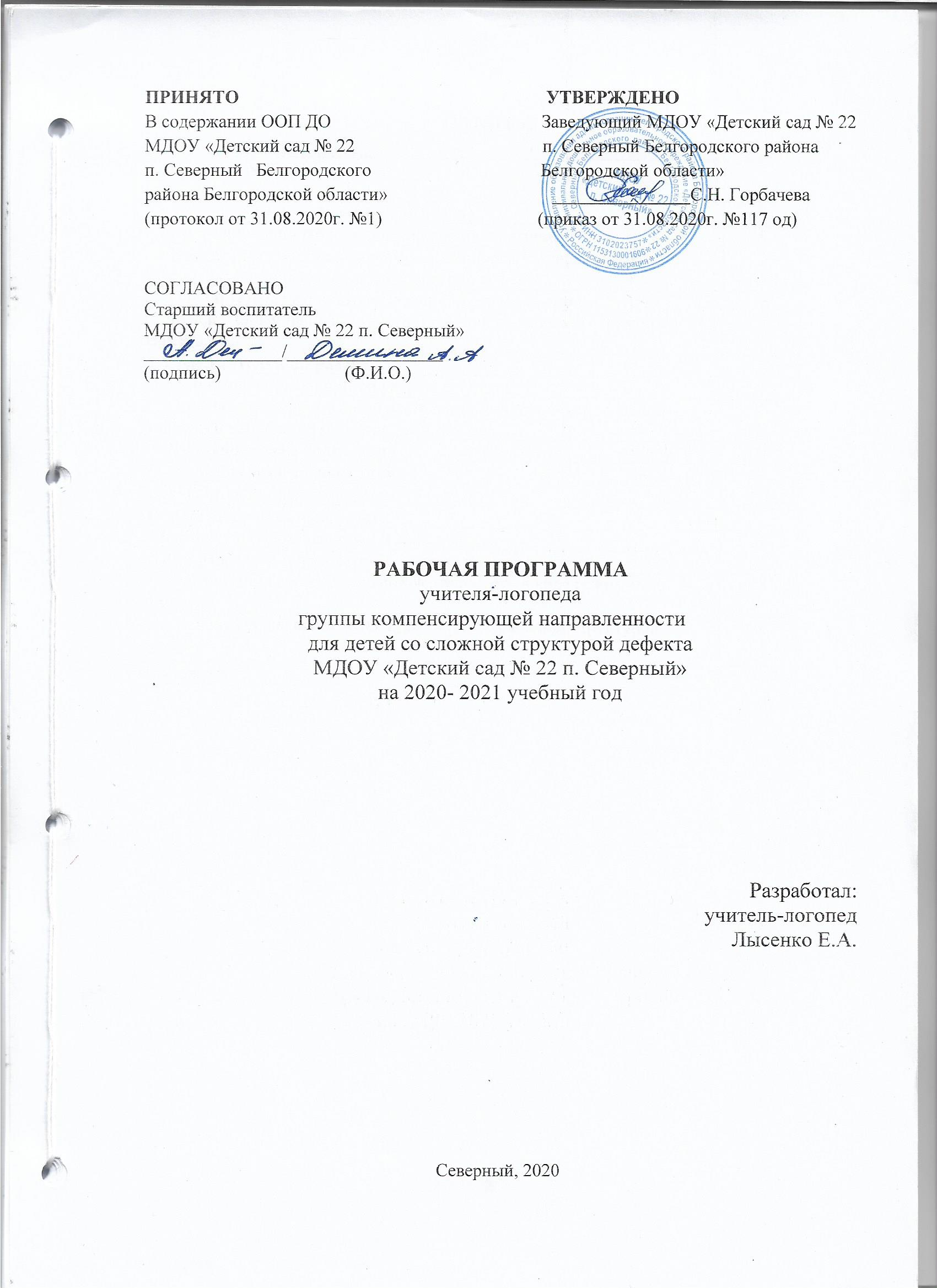 СодержаниеСписок используемых  сокращений: ДО —  дошкольное образование; МДОУ – муниципальное дошкольное образовательное учреждение;ИКТ —   информационно-коммуникационные технологии; ПООП ДО – примерная общеобразовательная программа дошкольного образования;АООП – адаптированные основные общеобразовательные программы;АООП ДО – адаптированная основная общеобразовательная программа дошкольного образования;АОП ДО – адаптированная образовательная программа дошкольного образования;ООП ДО —  основная образовательная программа дошкольного образования; ПП – парциальная программа;ОВЗ —   ограниченные возможности здоровья; ОО - образовательная область;ОНР– общее недоразвитие речи;ТНР– тяжелые нарушения речи;ФН - фонетическое недоразвитие речи;ФФНР - фонетико-фонематическое недоразвитие речи;ЗПР – задержка психического развития;КНОД –  коррекционная  непосредственно образовательная деятельность; КГН –     культурно-гигиенические навыки; УМК —  учебно-методический комплект;ФГОС ДО — федеральный государственный образовательный стандарт  дошкольного образования (Приказ № 1155 от 17 октября 2013 года). ТПМПК – территориальная психолого-медико-педагогическая комиссия;ЦПМПК – центральная психолого-медико-педагогическая комиссия;ПМПк – психолого-медико-педагогический консилиум;ИПРА (ИПР) – индивидуальная программа реабилитации или абилитации ребенка-инвалида;СанПиН - Санитарно-эпидемиологические требования к устройству, содержанию и организации режима работы дошкольных образовательных организаций;I.   Целевой раздел программыПояснительная запискаРабочая программа - документ, разработанный каждым педагогом образовательного учреждения  в целях определения объема, структуры и содержания образовательного процесса. Цель рабочей программы – планирование, организация и управление образовательно-воспитательным процессом.Рабочая программа учителя-логопеда муниципального дошкольного образовательного учреждения «Детский сад № 22 п. Северный Белгородского района Белгородской области» (далее Программа) определяет цели,  задачи, содержание, формы организации коррекционно – развивающего сопровождения детей, имеющих нарушения речи,  их коррекцию и социальную адаптацию  с учетом индивидуальных особенностей психофизического развития. Данная Программа предназначена для обучения и воспитания детей со сложной структурой дефекта  (далее ССД), зачисленными в группу компенсирующей направленности дошкольного образовательного учреждения на основании заключения ТПМПК.Рабочая программа разработана в соответствии с:-	Законом РФ «Об образовании в РФ» (от 29.12.2012 № 273-ФЗ);-Федеральным государственным образовательным стандартом дошкольного образования;- СанПиН 2.4.1.3049-13 «Санитарно- эпидемиологические требования к устройству, содержанию и организации режима работы дошкольных образовательных организаций»(с изменениями на 13.03.2019);- Санитарно – эпидемиологические правила СП 3.1/2.4.3598-20 «Санитарно-эпидемиологические требования к устройству, содержанию и организации работы образовательных организации и других объектов социальной инфраструктуры для детей и молодежи в условиях распространения новой короновирусной инфекции (COVID-19)»  - Адаптированной основной образовательной программой дошкольного образования для детей со сложной структурой дефекта МДОУ «Детский сад № 22 п. Северный Белгородского района Белгородской области», разработанной и утвержденной образовательной организацией.В содержательной части рабочей программы использованы следующие авторские программы и технологии: Екжанова Е.А., Стребелева Е.А. Коррекционно- развивающее обучение и воспитание. Программа дошкольных образовательных учреждений компенсирующего вида для детей с нарушением интелекта – М.: Просвещение, 2005.Срок реализации рабочей программы – 1 год Структура Программы соответствует ФГОС ДО, состоит из трех разделов:- целевого (пояснительная записка и предполагаемые результаты), - содержательного (содержание образовательной деятельности),- организационного (материально- техническое и средовое обеспечение программы).1.2.  Цель, задачи программы.Установление причин речевых нарушений, квалификации их характера, степени выраженности, структуры речевого дефекта  позволяют определить цель, задачи, содержание и формы логопедического воздействия.Цель – развитие речи и коррекция ее недостатков, а также формирование умения пользоваться речью как средством коммуникации для дальнейшей успешной социализации и интеграции в среду сверстников.Задачи:- Обследование воспитанников МДОУ и выявление среди них детей, нуждающихся в профилактической и коррекционной помощи в области развития речи.- Изучение уровня речевого, познавательного, социально-личностного, физического развития и индивидуальных особенностей детей, нуждающихся в логопедической поддержке, определение основных направлений и содержание работы с каждым ребёнком.- Привитие детям навыков коммуникативного общения.- Систематическое проведение необходимой профилактической и коррекционной работы с детьми в соответствии с планами индивидуальных и подгрупповых занятий.- Проведение мониторинговых исследований результатов коррекционной работы, определение степени речевой готовности детей к школьному обучению.- Формирование у педагогического коллектива МДОУ и родителей информационной готовности к логопедической работе, оказание помощи в организации полноценной речевой среды.- Координация деятельности педагогов и родителей в рамках речевого развития детей (побуждение родителей к сознательной деятельности по речевому развитию дошкольников в семье).- Организация эффективного коррекционно-развивающего сопровождения детей с различными речевыми нарушениями.Программа опирается на следующие принципы:      В основу Программы положены принципы, сформулированные  в соответствии с требованиями  ФГОС ДО:1. Поддержка разнообразия детства. 2. Сохранение уникальности и самоценности детства как важного этапа в общем развитии человека. Этот принцип подразумевает полноценное проживание ребенком всех этапов детства (младенческого, раннего и дошкольного детства), обогащение (амплификацию) детского развития.3. Позитивная социализация ребенка предполагает, что освоение ребенком культурных норм, средств и способов деятельности, культурных образцов поведения и общения с другими людьми, приобщение к традициям семьи, общества, государства происходят в процессе сотрудничества со взрослыми и другими детьми, направленного на создание предпосылок к полноценной деятельности ребенка в изменяющемся мире.4. Личностно-развивающий и гуманистический характер взаимодействия взрослых (родителей (законных представителей), педагогических и иных работников Организации) и детей. 5. Содействие и сотрудничество детей и взрослых, признание ребенка полноценным участником (субъектом) образовательных отношений. Этот принцип предполагает активное участие всех субъектов образовательных отношений – как детей, так и взрослых – в реализации программы. 6. Сотрудничество Организации с семьей. Сотрудничество, кооперация с семьей, открытость в отношении семьи, уважение семейных ценностей и традиций, их учет в образовательной работе являются важнейшим принципом образовательной программы. 7. Сетевое взаимодействие с организациями социализации, образования, охраны здоровья и другими партнерами, которые могут внести вклад в развитие и образование детей, а также использование ресурсов местного сообщества и вариативных программ дополнительного образования детей для обогащения детского развития. 8. Индивидуализация дошкольного образования предполагает такое построение образовательной деятельности, которое открывает возможности для индивидуализации образовательного процесса, появления индивидуальной траектории развития каждого ребенка с характерными для данного ребенка спецификой и скоростью, учитывающей его интересы, мотивы, способности и возрастно-психологические особенности. 9. Возрастная адекватность образования. Этот принцип предполагает подбор педагогом содержания и методов дошкольного образования в соответствии с возрастными особенностями детей. 10. Развивающее вариативное образование. Этот принцип предполагает, что образовательное содержание предлагается ребенку через разные виды деятельности с учетом его актуальных и потенциальных возможностей усвоения этого содержания и совершения им тех или иных действий, с учетом его интересов, мотивов и способностей. Данный принцип предполагает работу педагога с ориентацией на зону ближайшего развития ребенка (Л.С. Выготский), что способствует развитию, расширению как явных, так и скрытых возможностей ребенка.11. Полнота содержания и интеграция отдельных образовательных областей. В соответствии со Стандартом Программа предполагает всестороннее социально-коммуникативное, познавательное, речевое, художественно-эстетическое и физическое развитие детей посредством различных видов детской активности. 12. Инвариантность ценностей и целей при вариативности средств реализации и достижения целей Программы.      Целостность образовательного процесса обеспечивается единством принципов развивающей образовательной работы по всем его направлениям (социально-коммуникативное, познавательное развитие и др.)Первый принцип - общность приоритетов творческого развития. Ведущий ориентир при решении специфических задач развития творческого потенциала ребенка внутри каждого направления образовательного процесса задают основные составляющие этого потенциала. К их числу принадлежат: реализм воображения, «умение видеть целое раньше частей», над ситуативно-преобразовательный характер творческих решений (творческая инициативность), мысленно-практическое экспериментирование.Второй принцип развивающей работы - ориентация на универсальные модели творчества в ходе развития творческих способностей детей. Кратко это можно выразить в формуле: «высшее» - ключ к развитию и преобразованию «низшего». Иначе говоря, талоном решения элементарных проблемных задач ребенком выступают высокие творческие свершения в сфере культуры.Третий принцип – проблема как основная единица развивающего программного содержания. Как уже отмечалось, проблематизация содержания социокультурного опыта является условием его полноценного освоения и одновременно – движущей силой психического развития растущего человека. Четвертый принцип – разнообразие деятельностных средств воплощения творческих поисков и решений. В образовательной практике распространен монодеятельностный подход к развитию творческих способностей.Пятый принцип - «событийное» оформление деятельной жизни ребенка. Этот принцип обязывает придавать творческим занятиям детей по каждому направлению работы характер маленьких, но отчетливо выделяющихся на фоне повседневности и ярко переживаемых жизненных событий.Шестой принцип – единство развивающей и оздоровительной работы с детьми. Оздоровительная работа становится приоритетом и внутренним звеном развивающего образовательного процесса.1.4. Возрастные и индивидуальные особенности речевого развития контингента детей со сложной структурой дефекта.Характеристики особенностей развития детей дошкольного возраста с ССДОбучающиеся  со сложной структурой дефекта (далее – ССД) представляют собой сложную  и не однородную группу характеризующуюся  разной степенью и механизмом нарушения, временем его возникновения, разнородным уровнем психофизического развития. Это определяет различные возможности детей в овладении навыками общения.Дети со сложным дефектом – дети с комплексом специфических потребностей, возникающих вследствие выраженных нарушений интеллектуального развития, часто в сочетанных формах с другими психофизическими нарушениями​,у которых сочетаются два и ​более первичных (сенсорное, двигательное, речевое, интеллектуальное) нарушений.  Тяжелые органические поражения центральной нервной системы, которые чаще всего являются причиной сочетанных нарушений, обусловливающих выраженные нарушения интеллекта, сенсорных функций, движения, поведения, коммуникации, в значительной мере препятствуют развитию самостоятельной жизнедеятельности ребенка в семье и обществе сверстников.Для детей данной группы характерна интеллектуальная недостаточность, которая может быть осложнена другими сенсорными, двигательными, эмоциональными нарушениями, расстройствами аутистического спектра, соматическими и другими расстройствами. Дети данной группы демонстрируют очень низкий уровень развития по всем показателям, характеризующийся глубоким недоразвитием всем сфер, что приводит к очень тяжелому отставанию в развитии от их сверстников. Комбинация нарушений создает серьезные проблемы в обучении детей данной категории, которые не могут быть решены в условиях, рассчитанных на образование детей с каким­либо одним нарушением.Для детей со сложной структурой дефекта характерно интеллектуальное и психофизическое недоразвитие в умеренной, тяжелой степени, которое может сочетаться с локальными или системными нарушениями зрения, слуха, опорно­двигательного аппарата, расстройствами аутистического спектра, эмоционально­волевой сферы, выраженными в различной степени тяжести. У некоторых детей выявляются текущие психические и соматические заболевания, которые значительно осложняют их индивидуальное развитие и обучение.Слабость активного внимания препятствует решению сложных задач познавательного содержания, формированию устойчивых учебных действий, однако, при продолжительном и направленном использовании методов и приемов коррекционной работы становится заметной положительная динамика общего психического развития детей, особенно при умеренном недоразвитии мыслительной деятельности.Психофизическое недоразвитие характеризуется также нарушениями координации, точности, темпа движений, что осложняет формирование физических действий: бег, прыжки и др., а также навыков несложных трудовых действий. У части детей с умеренной интеллектуальная недостаточность отмечается замедленный темп, рассогласованность, неловкость движений. У других ­ повышенная возбудимость сочетается с хаотичной нецеленаправленной деятельностью.Наиболее типичными для данной категории обучающихся являются трудности в овладении навыками, требующими тонких точных дифференцированных движений: удержание позы, захвата карандаша, ручки, кисти, шнурование ботинок, застегивание пуговиц, завязывание ленточек, шнурков и др. Некоторые обучающиеся полностью зависят от помощи окружающих при одевании, раздевании, при приеме пищи, совершении гигиенических процедур и др. В связи с этим ребенок требует значительной помощи, объем которой существенно превышает содержание и качество поддержки, оказываемой при каком­то одном нарушении: интеллектуальном или физическом. Динамика развития детей данной группы определяется рядом факторов: этиологии, патогенеза нарушений, времени возникновения и сроков выявления отклонений, характера и степени выраженности каждого из первичных расстройств, специфики их сочетания, а также от сроков начала, объема и качества оказываемой коррекционной помощи.Специфика эмоциональной сферы определяется не только ее недоразвитием, но и специфическими проявлениями гипо­ и гипер­ сензитивности. В связи с неразвитостью волевых процессов дети не способны произвольно регулировать свое эмоциональное состояние в ходе любой организованной деятельности, что не редко проявляется в негативных поведенческих реакциях. Интерес к какой­либо деятельности не имеет мотивационно­потребностных оснований и, как правило, носит кратковременный, неустойчивый характер.Часть детей, отнесенных к категории воспитанников со ССД,  полностью или почти полностью зависят от помощи окружающих их людей в передвижении, самообслуживании, предметной деятельности, коммуникации и др. Так, у этой группы обучающихся проявляется интерес к общению и взаимодействию с детьми и взрослыми, что является позитивной предпосылкой для обучения детей вербальным и невербальным средствам коммуникации, простейшим основам счета, письма, чтения и др. Способность ребенка к выполнению некоторых двигательных действий: захват, удержание предмета, контролируемые движения шеи, головы и др. создает предпосылки для обучения некоторым приемам и способам по самообслуживанию и развитию предметно­практической и трудовой деятельности.Особенности развития другой группы обучающихся обусловлены выраженными  нарушениями поведения (чаще как следствие аутистических расстройств). Они проявляются в расторможенности, «полевом», нередко агрессивном поведении, стереотипиях, трудностях коммуникации и социального взаимодействия. Аутистические проявления затрудняют установление подлинной тяжести интеллектуального недоразвития, так как контакт с окружающими отсутствует или он возникает как форма физического обращения к взрослым в ситуациях, когда ребёнку требуется помощь в удовлетворении потребности. У детей названной группы нет интереса к деятельности окружающих, они не проявляют ответных реакций на попытки педагога (родителя) организовать их взаимодействие со сверстниками. Эти дети не откликаются на просьбы, обращения в случаях, запрещающих то или иное действие, проявляют агрессию или самоагрессию, бросают игрушки, предметы, демонстрируют деструктивные действия. Такие реакции наблюдаются при смене привычной для ребенка обстановки, наличии рядом незнакомых людей, в шумных местах. У третьей группы детей отсутствуют выраженные нарушения движений и моторики, они могут передвигаться самостоятельно. Моторная дефицитарность проявляется в замедленности темпа, недостаточной согласованности и координации движений. У части детей также наблюдаются деструктивные формы поведения, стереотипии, избегание контактов с окружающими и другие черты, сходные с детьми, описанными выше. Интеллектуальное недоразвитие проявляется преимущественно в форме умеренной степени интеллектуальной недостаточности.Большая часть из детей данной группы владеет элементарной речью: могут выразить простыми словами и предложениями свои потребности, сообщить о выполненном действии, ответить на вопрос взрослого отдельными словами, словосочетаниями или фразой. У некоторых ­ речь может быть развита на уровне развернутого высказывания, но часто носит формальный характер и не направлена на решение задач социальной коммуникации. Другая часть, не владея речью, может осуществлять коммуникацию при помощи естественных жестов, графических изображений, вокализаций, отдельных слогов и стереотипного набора слов. Обучающиеся могут выполнять отдельные операции, входящие в состав предметных действий, но недостаточно осознанные мотивы деятельности, а также неустойчивость внимания и нарушение последовательности выполняемых операций ­ препятствуют выполнению действия как целого.Характеристика детей с тотальным недоразвитием психических функций.По уровню речевого развития эти дети представляют собой весьма разнообразную группу. Среди них имеются дети, совсем не владеющие активной речью; дети, владеющие небольшим объемом слов и простых фраз; дети с формально хорошо развитой речью. Но всех их объединяет ограниченное понимание обращенной речи, привязанность к ситуации, с одной стороны, и оторванность речи от деятельности – с другой. Речь не отражает интеллектуальных возможностей ребенка, не может служить полноценным источником передачи ему знаний и сведений.Фразовая речь отличается большим количеством фонетических и грамматических искажений: овладение грамматическим строем речи на протяжении дошкольного возраста, как правило, не происходит. Особенно страдает у детей связная речь. Одной из характерных особенностей фразовой речи оказывается стойкое нарушение согласования числительных с существительными.Словарный запас в пассивной форме значительно превышает активный. Есть слова, которые ребенок с умственной отсталостью (интеллектуальными нарушениями) может произносить к какой-либо картинке, предмету, но не понимает, когда их произносит другой человек вне привычной ситуации. Это свидетельствует о том, что у умственно отсталых детей длительно сохраняется ситуативное значение слова. Семантическая нагрузка слова у них намного меньше, чем у детей в норме того же возраста.Ситуативное значение слова, недостаточная грамматическая оформленность речи, нарушение фонематического слуха и замедленность восприятия обращенной к ребенку речевой инструкции приводят к тому, что речь взрослого часто либо совсем не понимается, либо понимается неточно и даже искаженно. Активная речь бедна, понимание лексико-грамматическихконструкций затруднено, отмечается стойкое нарушение звукопроизношения, однако в ситуации взаимодействия дети используют аграмматичные фразы, иногда дополняя их жестами.В процессе активной коммуникации дети проявляют интерес к запоминанию стихов, песен, считалок, что заслуженно определяет им место в кругу сверстников. Многие родители таких детей стремятся развивать в них музыкальность и артистизм, однако, в силу ограниченных возможностей к усвоению нового материала, они не могут даже в школьном возрасте быть самостоятельными в проявлениях этих способностей. Для усвоения определенной роли или песни им требуется длительное время, специальные методы и приемы, для запоминания новых текстов и материала.Все дети этой группы откликаются на свое имя, узнают его ласковые варианты, знают имена родителей, братьев и сестер, бабушек и дедушек. Знают, какие вкусные блюда готовят близкие люди по праздникам. Многие дети с удовольствием рассказывают про домашних животных, как их кормят и что они делают в доме, но при этом затрудняются в рассказе о том, чем полезно это животное в быту. Опыт показывает, что в новой ситуации дети теряются, могут не узнавать знакомых взрослых, не отвечать на приветствия, проявляя негативизм в виде отказа от взаимодействия. Таким образом, в новой ситуации проявляются специфические отклонения в личностном развитии, как недостаточное осознание собственного «Я» и своего места в конкретной социальной ситуации.На прогулках дети проявляют интерес к сверстникам, положительно взаимодействуют с ними в разных ситуациях. Они участвуют в играх с правилами, соблюдая партнерские отношения. В коллективных играх эти дети подражают продвинутым сверстникам, копируя их действия и поведение. Однако ситуации большого скопления людей, шумные общественные мероприятия вызывают у детей раздражение, испуг, что приводит к нервному срыву и невротическим проявлениям в поведении (крик, плач, моргание глазами, раскачивание корпуса, подергивание мышц лица, покусывание губ, непроизвольные движения ногами или руками, высовывание языка и др.). Поэтому эти дети проявляют свою готовность лишь к взаимодействию в группах с небольшим количеством детей.В быту эти дети проявляют самостоятельность и независимость: обслуживают себя, умываются, одеваются, убирают игрушки и др. Тем не менее, их нельзя оставлять одних на длительное время даже в домашних условиях, так как они нуждаются в организации собственной деятельности со стороны взрослых. Отсутствие контроля со стороны взрослых провоцирует ситуацию поиска ребенком какого-либо занятия для себя (может искать игрушки высоко на шкафу или захотеть разогреть еду, или спрятаться в неудобном месте и т. д.).Характеристики особенностей развития детей дошкольного возраста с умственной отсталостью (нарушением интеллекта)Умственная отсталость связана с нарушениями интеллектуального развития, которые возникают вследствие органического поражения головного мозга на ранних этапах онтогенеза (от момента внутриутробного развития до трех лет). Общим признаком у всех обучающихся с умственной отсталостью выступает недоразвитие психики с явным преобладанием интеллектуальной недостаточности, которое приводит к затруднениям в усвоении содержания школьного образования и социальной адаптации.структуре психики такого ребенка в первую очередь отмечается недоразвитие познавательных интересов и снижение познавательной активности, что обусловлено замедленностью темпа психических процессов, их слабой подвижностью и переключаемостью. При умственной отсталости страдают не только высшие психические функции, но и эмоции, воля, поведение, в некоторых случаях физическое развитие, хотя наиболее нарушенным является процесс мышления, и прежде всего, способность к отвлечению и обобщению. Вследствие чего знания детей с умственной отсталостью об окружающем мире являются неполными и, возможно, искаженными, а их жизненный опыт крайне беден. В свою очередь, это оказывает негативное влияние на овладение чтением, письмом и счетом в процессе школьного обучения.Развитие всех психических процессов у детей с легкой умственной отсталостью отличается качественным своеобразием, при этом нарушенной оказывается уже первая ступень познания – ощущения и восприятие. Неточность и слабость дифференцировки зрительных, слуховых, кинестетических, тактильных, обонятельных и вкусовых ощущений приводят к затруднению адекватности ориентировки детей с умственной отсталостью в окружающей среде. В процессе освоения отдельных учебных предметов это проявляется в замедленном темпе узнавания и понимания учебного материала, в частности смешении графически сходных букв, цифр, отдельных звуков или слов.Вместе с тем, несмотря на имеющиеся недостатки, восприятие умственно отсталых обучающихся оказывается значительно более сохранным, чем процесс мышления, основу которого составляют такие операции, как анализ, синтез, сравнение, обобщение, абстракция, конкретизация. Названные логические операции у этой категории детей обладают целым рядом своеобразных черт, проявляющихся в трудностях установления отношений между частями предмета, выделении его существенных признаков и дифференциации их от несущественных, нахождении и сравнении предметов по признакам сходства и отличия и т. д.У этой категории обучающихся из всех видов мышления (наглядно-действенное, наглядно-образное и словесно-логическое) в большей степени нарушено логическое мышление, что выражается в слабости обобщения, трудностях понимания смысла явления или факта. Особые сложности возникают у обучающихся при понимании переносного смысла отдельных фраз или целых текстов. В целом мышление ребенка с умственной отсталостью характеризуется конкретностью, некритичностью, ригидностью (плохой переключаемостью с одного вида деятельности на другой). Обучающимся с легкой умственной отсталостью присуща сниженная активность мыслительных процессов и слабая регулирующая роль мышления: как правило, они начинают выполнять работу, не дослушав инструкции, не поняв цели задания, не имея внутреннего плана действия.Особенности восприятия и осмысления детьми учебного материала неразрывно связаны с особенностями их памяти. Запоминание, сохранение и воспроизведение полученной информации обучающимися с умственной отсталостью также обладает целым рядом специфических особенностей: они лучше запоминают внешние, иногда случайные, зрительно воспринимаемые признаки, при этом, труднее осознаются и запоминаются внутренние логические связи; позже, чем у нормальных сверстников, формируется произвольное запоминание, которое требует многократных повторений. Менее развитым оказывается логическое опосредованное запоминание, хотя механическая память может быть сформирована на более высоком уровне. Недостатки памяти обучающихся с умственной отсталостью проявляются не столько в трудностях получения и сохранения информации, сколько ее воспроизведения: вследствие трудностей установления логических отношений полученная информация может воспроизводиться бессистемно, с большим количеством искажений; при этом наибольшие трудности вызывает воспроизведение словесного материала.Особенности нервной системы школьников с умственной отсталостью проявляются и в особенностях их внимания, которое отличается сужением объема, малой устойчивостью, трудностями его распределения, замедленностью переключения. В значительной степени нарушено произвольное внимание, которое связано с волевым напряжением, направленным на преодоление трудностей, что выражается в его нестойкости и быстрой истощаемости. Однако, если задание посильно и интересно для обучающегося, то его внимание может определенное время поддерживаться на должном уровне. Также в процессе обучения обнаруживаются трудности сосредоточения на каком-либо одном объекте или виде деятельности. Под влиянием обучения и воспитания объем внимания и его устойчивость несколько улучшаются, но при этом не достигают возрастной нормы. Для успешного обучения необходимы достаточно развитые представления и воображение. Представлениям детей с умственной отсталостью свойственна недифференцированоость, фрагментарность, уподобление образов, что, в свою очередь, сказывается на узнавании и понимании учебного материала. Воображение как один из наиболее сложных процессов отличается значительной несформированностью, что выражается в его примитивности, неточности и схематичности.Особенностями речевого развития дошкольников с нарушением зрения выступают: своеобразие развития чувственно-моторного компонента речи; недостаточная выразительность речи; бедность лексического запаса и трудности освоения обобщающего значения слов; трудности чувственного отражения, малая познавательная активность к окружающей действительности осложняют развитие познавательной функции речи – расширение представлений об окружающем мире, о предметах и явлениях действительности и их отношениях; речи ребенка с нарушением зрения присуща компенсаторная функция, требующая целенаправленного развития.Характеристика детей с нарушениями опорно-двигательного аппаратаПри ДЦП не только замедляется, но и патологически искажается процесс формирования речи. У детей отмечается задержка и нарушение формирования всех сторон речи: лексической, грамматической, фонетической и фонематической. У всех детей с церебральным параличом в результате нарушения функций артикуляционного аппарата (речедвигательных расстройств) недостаточно развита, прежде всего, фонетическая сторона речи. Все это требует целенаправленного логопедического воздействия.Группу со ССД посещают 5 детей. 3 ребенка имеют недостаточную сформированность средств языка с недоразвитием смысловой и звуковой стороны речи; 2 ребенка системное недоразвитие речи тяжёлая степень.Речевая характеристика воспитанников группы со ССДСистемное недоразвитие речи (тяжёлая степень)Характеризуется в литературе как «отсутствие общеупотребительной речи». Достаточно часто при описании речевых возможностей детей на этом уровне встречается название «безречевые дети», что не может пониматься буквально, поскольку такой ребёнок в самостоятельном общении использует целый ряд вербальныхсредств. Это могут быть отдельные звуки и некоторые их сочетания – звукокомплексы и звукоподражания. Обрывки лепетных слов. При их воспроизведении ребёнок сохраняет преимущественно коренную часть, грубо нарушая звуко-слоговую структуру слова. Иногда лепетное слово совершенно не похоже на свой оригинал , поскольку ребёнок в состоянии правильно передать лишь просодические особенности его произношения – ударение, количество слогов, интонацию и.т.д. Речь детей  может изобиловать так называемыми диффузными словами, не имеющими аналогов в родном языке («киа» - «кофта», «свитер» и.т.д. Характерной особенностью детей является возможность многоцелевого использования имеющихся у них средств языка: указанные звукоподражания и слова могут обозначать как названия предметов, так и некоторые их признаки и действия, совершаемые с ними (например, слово «бика», произносимое с разной интонацией, обозначает «машина», «едет», «бибикает»). Эти факты указывают на крайнюю бедность словарного запаса, в результате чего ребёнок вынужден прибегать к активному использованию паралингвистических (т.е. неязыковых) средств – жестов, мимики, интонации: вместо «дай куклу» ребёнок говорит «да» и сопровождает лепетное слово жестом руки, указывающим на требуемую игрушку, вместо «дай куклу» ребёнок говорит «да» и сопровождает лепетное слово жестом руки, указывающим не требуемую игрушку, вместо «не буду спать» произносит «ни тя». отрицательно  крутя головой и хмуря лицо и.т.д. Однако даже эти аморфные звукокомплексы и слова с трудом обьединяется в некоторое подобие лепетной фразы. Проиллюстрируем это положение образцом описания игрушки (машины), составленного по наводящим вопросам логопеда: «Маня, Бика. Бика. Сены. Сены. Бика». (Сены. Сены. Бика». («Маленькая. Машина. Едет. Колесо черное. Бибикает»).Наряду с этим у детей отмечается явно выраженная недостаточность в формировании импрессивной стороны речи. Затруднительным является понимание даже некоторых простых предлогов (в, на, под, идр.), грамматических категорий ед.ч. и мн.ч. («дай ложку» и « дай ложки»), мужского и женского рода, прошедшего и настоящего времени глаголов и др. Обобщая все вышеуказанное, можно сделать вывод, что речь детей на 1 уровне малопонятна для окружающих  и имеет жёсткую ситуативную привязанность.Недостаточная сформированность средств языка с недоразвитием смысловой и звуковой стороны речиОпределяется как начатки общеупотребительной речи, отличительной чертой которой является наличие двух-, трех-, а иногда даже четырехсловной фразы: «Да пить мокó» — дай пить молоко; «бáскаатáтьни́ка» — бабушка читает книжку; «дадáй гать» — давать играть; «во изи́ асáнямя́сик» — вот лежит большой мячик. Объединяя слова в словосочетания и фразу, один и тот же ребенок может как правильно использовать способы согласования и управления, так их и нарушать: «тиёза» — три ежа, «мóгаку́каф» — много кукол, «си́някадасы́» — синие карандаши, «лёт бади́ка» — льет водичку, «тáсинпетакóк» — красный петушок и т. д.
      В самостоятельной речи детей иногда появляются простые предлоги или их лепетные варианты («тиди́т а ту́е» — сидит на стуле, «щи́т а тóй» — лежит на столе); сложные предлоги отсутствуют.
      Недостаточность практического усвоения морфологической системы языка, в частности словообразовательных операций разной степени сложности, значительно ограничивает речевые возможности детей, приводя к грубым ошибкам в понимании и употреблении приставочных глаголов, относительных и притяжательных прилагательных, существительных со значением действующего лица («Валя папа» — Валин папа, «али́л» — налил, полил, вылил, «гибы́ суп» — грибной суп, «дáйкахвот» — заячий хвост и т. п.). Наряду с указанными ошибками наблюдаются существенные затруднения в усвоении обобщающих и отвлеченных понятий, системы антонимов и синонимов. Как и на предыдущем уровне, сохраняется многозначное употребление слов, разнообразные семантические замены. Характерным является использование слов в узком значении. Одним и тем же словом ребенок может назвать предметы, имеющие сходство по форме, назначению, выполняемой функции и т. д. («муха» — муравей, жук, паук; «тю́фи» — туфли, тапочки, сапоги, кеды, кроссовки).Ограниченность словарного запаса проявляется и в незнании многих слов, обозначающих части тела, части предмета, посуду, транспорт, детенышей животных и т. п. («юкá» — рука, локоть, плечо, пальцы, «сту́й» — стул, сиденье, спинка; «миска» — тарелка, блюдце, блюдо, ваза; «ли́ска» — лисенок, «мáнькавóйк» — волченок и т. д.). Заметны трудности в понимании и использовании в речи слов, обозначающих признаки предметов, форму, цвет, материал.
      Связная речь характеризуется недостаточной передачей некоторых смысловых отношений и может сводиться к простому перечислению событий, действий или предметов. Детям крайне затруднительно составление рассказов, пересказов без помощи взрослого. Даже при наличии подсказок, наводящих вопросов дети не могут передать содержание сюжетной линии. Это чаще всего проявляется в перечислении объектов, действий с ними, без установления временных и причинно-следственных связей. 
      Звуковая сторона речи детей в полном объеме не сформирована и значительно отстает от возрастной нормы: наблюдаются множественные нарушения в произношении 16—20 звуков. Высказывания дошкольников малопонятны из-за выраженных нарушений слоговой структуры слов и их звуконаполняемости: «Дандáс» — карандаш, «аквáя» — аквариум, «виписéд» — велосипед, «мисанéй» — милиционер, «хади́ка» — холодильник.1.5.Планируемые результаты освоения ПрограммыСогласно целям и задачам основным планируемым результатом работы  является достижение каждым ребенком  уровня речевого развития, соответствующего  возрастным нормам, предупреждение возможных трудностей в усвоении школьных знаний, обусловленных нарушениями речи, и обеспечивающим его социальную адаптацию и интеграцию в обществе.Целевые ориентиры первого года обучения1.Пользоваться невербальными формами коммуникации.2.Использовать руку для решения коммуникативных задач.3.Пользоваться указательным жестом, согласуя движения глаз и руки.4.Проявлять интерес к окружающему (люди, действия с игрушками и предметами) и рассказывать об окружающем.5.Слушать и проявлять интерес к речевым высказываниям взрослых, рассказам, стихам, потешкам, песенкам.6.Воспроизводить знакомые звукоподражания, лепетные слова и усеченные фразы.7.Выполнять действия по простым речевым инструкциям, отвечать на простые вопросы о себе и ближайшем окружении. Целевые ориентиры второго года обучения1.Высказывать свои потребности в активной фразовой речи.2.Узнавать и описывать действия персонажей по картинкам.3.Строить фразу, состоящую из двух-трех слов.4.Рассказывать различные детские стихи, поговорки, считалки.5.Понимать значение предлогов и выполнять инструкцию, включающую предлоги на, под, в, за.6.Отвечать на вопросы, касающиеся жизни в группе, наблюдений в природе, и задавать свои собственные.7.Отвечать на вопросы, характеризующие действия главных персонажей сказок, рассказов.Целевые ориентиры третьего года обучения1.Выражать свои мысли, наблюдения и эмоциональные переживания в речевых высказываниях.2.Пользоваться в повседневном общении фразами из трех – четырех слов.3.Употреблять в речи названия детенышей животных с использованием уменьшительно-ласкательных суффиксов.4.Понимать и использовать в активной речи предлоги в, на, под.5.Использовать в речи имена существительные и глаголы в единственном и множественном числе.6.Строить фразы по картинке, состоящие их трех – четырех слов.7.Понимать прочитанный текст, устанавливая явные причинно-следственные отношения, и отвечать на поставленные вопросы.II.Содержательный раздел программы0Содержание коррекционной работы с детьми2.1. Образовательная область речевое развитие. Комплексно-тематическое развитие1-2-й год обучения    3-й год обученияКомплексно-тематический принцип отражает особенности образовательной деятельности дошкольников со сложной структурой дефекта, поэтому позволяет достичь лучшего качества образования, более высоких результатов развития детей, создает условия для того, чтобы каждый ребенок на своем уровне возможностей проявлял интерес при освоении учебных задач, участвовал в доступных ему видах детской деятельности. И при этом испытывал адекватные возрасту учебные нагрузки.  Методы и приемы работы с воспитанникамиТематическое планирование (см. приложение 1)2.2. Взаимодействие с родителямиЦель: выработка единого подхода к коррекции нарушений речевого развития детей дошкольного возраста.Задачи:- оказание родителям квалифицированной помощи;- формирование у родителей представлений об особенностях развития детей с нарушениями речи;-вовлечение родителей (законных  представителей) к активному участию коррекционной работе с детьми;-освоение родителями эффективных приемов взаимодействия с детьми с целью преодоления нарушений речи;-формирование адекватных взаимоотношений между взрослыми и детьми;- создание комфортной среды для речевого развития ребёнка;Формы работы с семьёй.-педагогический мониторинг: анкетирование, беседы-групповые встречи: родительские собрания, консультации, педагогические и тематические беседы, мастер – классы, круглые столы, тренинги;-совместные мероприятия: детские утренники, конкурсы и выставки совместного творчества, праздники и развлечения;-наглядная информация: рекомендации в тетрадях, тематические, информационные и демонстрационно - выставочные стенды, папки-передвижки, памятки, информационные листы;-индивидуальная работа: педагогические беседы, индивидуальные и групповые консультации проведение занятий в присутствии родителей учителя-логопеда по запросу родителей, разработка рекомендаций по вопросам развития детей дошкольного возраста;Привлечение родителей к коррекционно-развивающей работе проходит через систему методических рекомендаций, которые они получают в устной форме.Учителем-логопедом организуется как индивидуальное, так и групповое консультирование родителей. Консультирование предполагает работу по запросам родителей или педагогов с обязательной разработкой соответствующих рекомендаций.На индивидуальных консультациях родителям воспитанников, обучающихся  в  группе компенсирующей направленности, учитель-логопед сообщает результаты диагностического обследования речи детей, дает ответы на запросы родителей по поводу организации воспитания, обучения и развития ребенка с нарушениями речи. Родители постоянно информируются о достижениях ребенка в речевом развитии.Групповые консультации проводятся при условии, что у нескольких родителей появляется общий запрос на логопедическую помощь специалиста. Даются рекомендации по коррекции и развитию детской речи.Этапы работы  с родителями:В основу приоритета деятельности положен фактор учета запроса родителей.Подготовительный:сообщение данных о специфических нарушениях речи ребенка, уровнях развития разных сторон речи, специфичных трудностях и сильных сторонах речевого развития;формирование представлений о содержании и формах взаимодействия с логопедом.Основной:участие родителей в составлении индивидуальных маршрутов;включение родителей в проведение занятий;содержательное информирование родителей о динамике речевого развития ребенка в процессе логопедической коррекции;обучение приемам логопедической коррекции в семейном воспитании детей с нарушениями речи;содействие в создании коррекционно-педагогической среды в семье с учетом речевого нарушения ребенка.Завершающий:анализ эффективности взаимодействия с родителями за период логопедической коррекции;разработка дальнейших  совместных действий по обеспечению положительной динамики и устойчивости результатов логопедической коррекции.Взаимодействие с педагогами       Достижение положительного результата  работы учителя-логопеда предполагает реализацию комплексного подхода в деятельности специалистов детского сада: учителя-логопеда, учителя-дефектолога, воспитателей, инструктора по  физической культуре, музыкального руководителя, педагога-психолога.Комплексный подход дает возможность выстроить систему совместных целенаправленных и специфических действий всех специалистов образовательной системы. Вокруг ребенка со сложной структурой дефекта   совместными действиями различных специалистов создается единое коррекционное пространство 	 Все специалисты, участвующие в системе комплексного сопровождения, работают под руководством учителя-логопеда, который является организатором и координатором всей профилактической и коррекционно-развивающей деятельности.В работе всех участников системы сопровождения наиболее эффективным является коммуникативно-деятельностный подход, который предполагает:•Взаимное обучение видам речевой деятельности.•Ситуативно-тематическую организацию языкового материала.•Концентричность в подаче и закреплении речевого материала.• Опору на высказывание и текст как основные единицы языковой системы.• Подчиненность речевых навыков развитию коммуникативных умений.Условиями успешной работы можно определить следующие положения:• Единообразие подходов учителя-логопеда и воспитателя к речевой работе с детьми.•Преемственность в требованиях к речи воспитанников.Преемственность в содержании и методах коррекционно-развивающей деятельности.•Комплексность и многообразие средств развития и коррекции речи.•Использование ведущего вида деятельности - игры.Таким образом, единственный путь осуществления логопедизации – тесное взаимодействие учителя-логопеда и воспитателя при их различных функциональных задачах и методах коррекционной работы.Планирование работы воспитателем проводится совместно с учителем-логопедом и учителем-дефектологом в соответствии с программой коррекционного обучения детей со сложной структурой дефекта и соответствующим календарно-тематическим планом коррекционной работы.ФОРМЫ ВЗАИМОСВЯЗИ ЛОГОПЕДА И ВОСПИТАТЕЛЯ:Обсуждение результатов комплексного обследования детей и совместное составление индивидуальных коррекционно-развивающих программ.Посещение воспитателем фронтальных занятий логопеда.Рекомендации логопеда к проведению фронтальных форм деятельности воспитателя.Организация и проведение логочаса.Разработка общих рекомендаций для родителей.Совместная подготовка к детским праздникам.В комплексном сопровождении детей с ОНР принимают участие инструктор по физическому развитию и музыкальный руководитель. Для составления рабочих программ реализации содержания работы по образовательным областям «Художественно-эстетическое развитие», «Физическое развитие», специалистам требуются знания о психофизических, речевых, эмоционально-волевых, когнитивных особенностях воспитанников с ОНР, что требует участия указанных специалистов в стартовой комплексной диагностике детей и в обсуждении полученных результатов. Учитель-логопед выполняет при этом консультативную функцию и является координатором организации мероприятий по комплексному сопровождению воспитанников.КОНСУЛЬТАЦИИ ДЛЯ ВОСПИТАТЕЛЕЙ МАССОВЫХ ГРУПП И УЗКИХ СПЕЦИАЛИСТОВ Развитие связной речи у детей дошкольного возрастаПрофилактика   нарушений  звукопроизношения у   детей   дошкольного   возрастаИгровые приемы в коррекции звукопроизношенияМетоды и приемы обогащения лексического запаса у детей 2-7 летАртикуляционная гимнастикаЗаучивание стихов и потешек с использованием приемов мнемотехникиПочему ребенок молчит?Педагогические условия и методы воспитания культуры общения и поведения у детей дошкольного возрастаПодготовка детей к обучению грамотеРазвитие диалогической речи у дошкольников 2 – 7 лет  в процессе общения со взрослымиФакторы, способствующие возникновений речевых нарушений у детейВзаимодействие с социумом       Сотрудничество со специалистами других детских садов осуществляется на ежегодных августовских сессиях и методических объединениях, которые назначаются и проводятся по графику управления образования.Цель объединений:Ознакомление с новыми нормативными документами, а также обмен опытом и анализ работы за прошедший период.Формы: доклады, презентации, круглые столы и конференции.Взаимодействие учителя-логопеда с  ТПМПК осуществляется по следующим направлениям:1. Информирование ТПМПК:- о результатах обследования;- выявление детей с речевой патологией;- о детях нуждающихся и получающих  коррекционную помощь;- о результатах работы с детьми по рекомендуемым ТПМПК программам;2. Подготовка детей на ТПМПК (обследование, сбор документов.III Организационный раздел3.Организация образовательной деятельности3.1. Распределение образовательной деятельности Образовательная нагрузка (количество занятий, длительность и время проведения в режиме дня группы) соответствуют требованиям СанПиН.ПЕРИОДИЧНОСТЬ ФРОНТАЛЬНОЙ И ИНДИВИДУАЛЬНОЙ РАБОТЫОбъем и распределение  недельной нагрузки на одного воспитанника в рамках непосредственной образовательной и коррекционно-развивающей деятельностиКоррекционно-развивающая  работа  проводится  в  процессе подгрупповых и индивидуальных занятий, подвижных, дидактических, сюжетно - ролевых и театрализованных игр, коллективного  труда  и  т.  д.  Максимально  допустимый  объем образовательной нагрузки соответствует санитарно – эпидемиологическим правилам   и   нормативам   СанПиН   2.4.1.3049 -13 (с изменениями на 28.08.2015).  Занятия с детьми проводятся в первой половине дня. Продолжительность занятий для детей  3 – го года жизни – не более 10 минут, 7 - го года жизни – не более 30 минут, для детей 7 - го года жизни – не более 30 минут. Перерывы между занятиями – не менее 10 минут. 3.2. Организация образовательной деятельности в ходе режимных моментов (см. приложение 2)План работы на летний оздоровительный периодс детьми группы компенсирующей направленности со ССД и инклюзивного образования (см. приложение 3)3.3. Условия реализации АООП для детей со сложной структурой дефектаПсихолого-педагогические условия:Включение в план образовательной деятельности воспитателя индивидуальных занятий по заданию логопеда, проведение логопедических пятиминуток, организация подвижных игр и пальчиковой гимнастики;Индивидуальная работа логопеда, воспитателя с ребёнком по формированию правильного звукопроизношения;Специальный  подбор соответственно тематическому планированию и рекомендациям учителя-логопеда художественной литературы и иллюстративного материала;Организация подгрупповой совместной деятельности с детьми (игровой, продуктивной) по рекомендации психолога;Активное включение ребенка в групповые формы работы, привлечение к участию в диалогах в течение дня в совместной деятельности;Создание  игровых  и  специально  организованных  воспитывающих ситуаций;Чередование совместной и самостоятельной деятельности ребёнка предоставление возможности для отдыха, уединения, умеренный темп деятельности;Учет индивидуальных задач ребенка при проектировании занятия;Учёт индивидуальных задач для ребенка с ОВЗ в рамках общей темы при планировании проектной деятельности;Регулярное повторение усвоенного речевого материала и подключение к этому всех участвующих в занятии специалистов;Обеспечение постепенного усложнения речевых и речемыслительных заданий;Стиль обучения – многосенсорный, с преобладанием визуального и аудиального контакта;Предъявление инструкций – четко, с использованием стимулирующей и организующей помощи.Особенности организации развивающей предметно-пространственной средыСозданная в групповом помещении и кабинете учителя-логопеда развивающая предметно-пространственная среда обеспечивает максимальную реализацию образовательного потенциала пространства группы и кабинета и соответствует принципам организации среды таких, как:- содержательная насыщенность;- трансформируемость;- полифункциональность;- вариативность;- доступность;- безопасность. (ФГОС ДО п.3.3.4.)    Развивающая предметно-пространственная среда группового помещения и кабинета учителя-логопеда- построена в соответствии с возрастом и индивидуальными особенностями развития детей с тяжелыми нарушениями речи;- создает возможности для успешного устранения речевого дефекта, преодоления отставания в речевом развитии,- позволяет ребенку проявлять свои способности не только в организованной образовательной, но и в свободной деятельности,  - помогает утвердиться в чувстве уверенности в себе, а значит, способствует всестороннему гармоничному развитию личности;- позволяет предусмотреть сбалансированное  чередование  специально  организованной  образовательной  и не регламентированной деятельности детей в утренний, и в вечерний отрезки времени.  Предметно-развивающее пространство - дает возможность каждому ребенку упражняться в умении наблюдать, запоминать, сравнивать, добиваться поставленной цели под наблюдением взрослого и под его недирективным руководством;- уравновешивает эмоциональный фон каждого ребенка, способствует его эмоциональному благополучию.   Система материальных объектов и средств деятельности ребенка, функционально моделирующая содержание его развития, рационально организована и насыщена разнообразными предметами и игровыми материалами.Оборудование предметно-пространственной развивающей среды в кабинете логопеда:Центр речевого и креативного развития в кабинете логопеда1. Зеркало с лампой дополнительного освещения.2. Несколько стульчиков для занятий у зеркала.3.Комплект зондов для постановки звуков.4. Одноразовые  шпатели, вата, ватные палочки, влажные салфетки.5. Спирт.6. Дыхательные тренажеры, игрушки и пособия для развития дыхания (свистки, свистульки, дудочки, воздушные шары и другие надувные игрушки, «Мыльные пузыри», перышки, сухие листочки, лепестки цветов и т.д.).7. Картотека материалов для автоматизации и дифференциации звуков всех групп (слоги, слова, словосочетания, предложения, потешки, чистоговорки, тексты, словесные игры).8. Логопедический альбом для обследования звукопроизношения.9. Логопедический альбом для обследования фонетико-фонематической системы речи.10. Предметные картинки по изучаемым лексическим темам, сюжетные картинки, серии сюжетных картинок.11.Алгоритмы, схемы описания предметов и объектов.12. Счетный материал.13. Настольно-печатные дидактические игры для развития навыков звукового и слогового анализа и синтеза («Подбери схему», «Помоги Незнайке», «Волшебные дорожки», «Раздели и забери», «Собери букеты» и т.п.).Центр сенсорного развития 1. Карточки с наложенными и «зашумленными» изображениями предметов по всем лексическим темам, игры типа «Узнай по силуэту», «Что хотел нарисовать художник?», «Найди ошибку художника», «Ералаш», «Распутай буквы».5. Палочки Кюизенера.6. Блоки Дьенеша.       7. Занимательные игрушки для развития тактильных ощущенийЦентр моторного и конструктивного развития 1. Плоскостные изображения предметов и объектов для обводки по изучаемым лексическим темам, трафареты, клише, печатки.2. Разрезные картинки и пазлы по изучаемым темам ( 5–8 частей).3. «Пальчиковые бассейны» с различными наполнителями.4. Массажные мячики разных цветов и размеров.5.  Мяч среднего размера.6. Игрушки-шнуровки, игрушки-застежки.7. Занимательные игрушки из разноцветных прищепок. Программно – методическое обеспечениеДля реализации задач программы используются следующие методические пособия и дидактические материалы, которые входят в комплект Программы дошкольных образовательных учреждений компенсирующего вида для детей с нарушениями речи. Н.В. Нищева, Т. Б. Филичева, Г. В. Чиркина, Т.В. Туманова, С.А. Миронова, А.В. Лагутина.     Приложение 1ТЕМАТИЧЕСКОЕ ПЛАНИРОВАНИЕ СОДЕРЖАНИЯ ОБРАЗОВАТЕЛЬНОГО ПРОЦЕССАв группе компенсирующей направленности со сложной структурой дефекта (1 год обучения)ТЕМАТИЧЕСКОЕ ПЛАНИРОВАНИЕ СОДЕРЖАНИЯ ОБРАЗОВАТЕЛЬНОГО ПРОЦЕССАв группе компенсирующей направленности со сложной структурой дефекта(2 год обучения)
ТЕМАТИЧЕСКОЕ ПЛАНИРОВАНИЕ СОДЕРЖАНИЯ ОБРАЗОВАТЕЛЬНОГО ПРОЦЕССАв группе компенсирующей направленности со сложной структурой дефекта (3 год обучения)Приложение 2Циклограмма распределения рабочего времени учителя-логопеда группы с детьми с ССДна 2020-2021 учебный годРАСПИСАНИЕобразовательной деятельностигруппы компенсирующей направленности А **При проведении НОД учитывать индивидуальные особенности ребенка, эмоциональное состояниеГрафик работы учителя-логопеда на 2020-2021 учебный годПонедельник  13.30 -17.30Вторник          9.00-13.00Среда              9.00-13.00Четверг           9.00-13.00Пятница          9.00-13.00	Консультации для родителей в понедельник  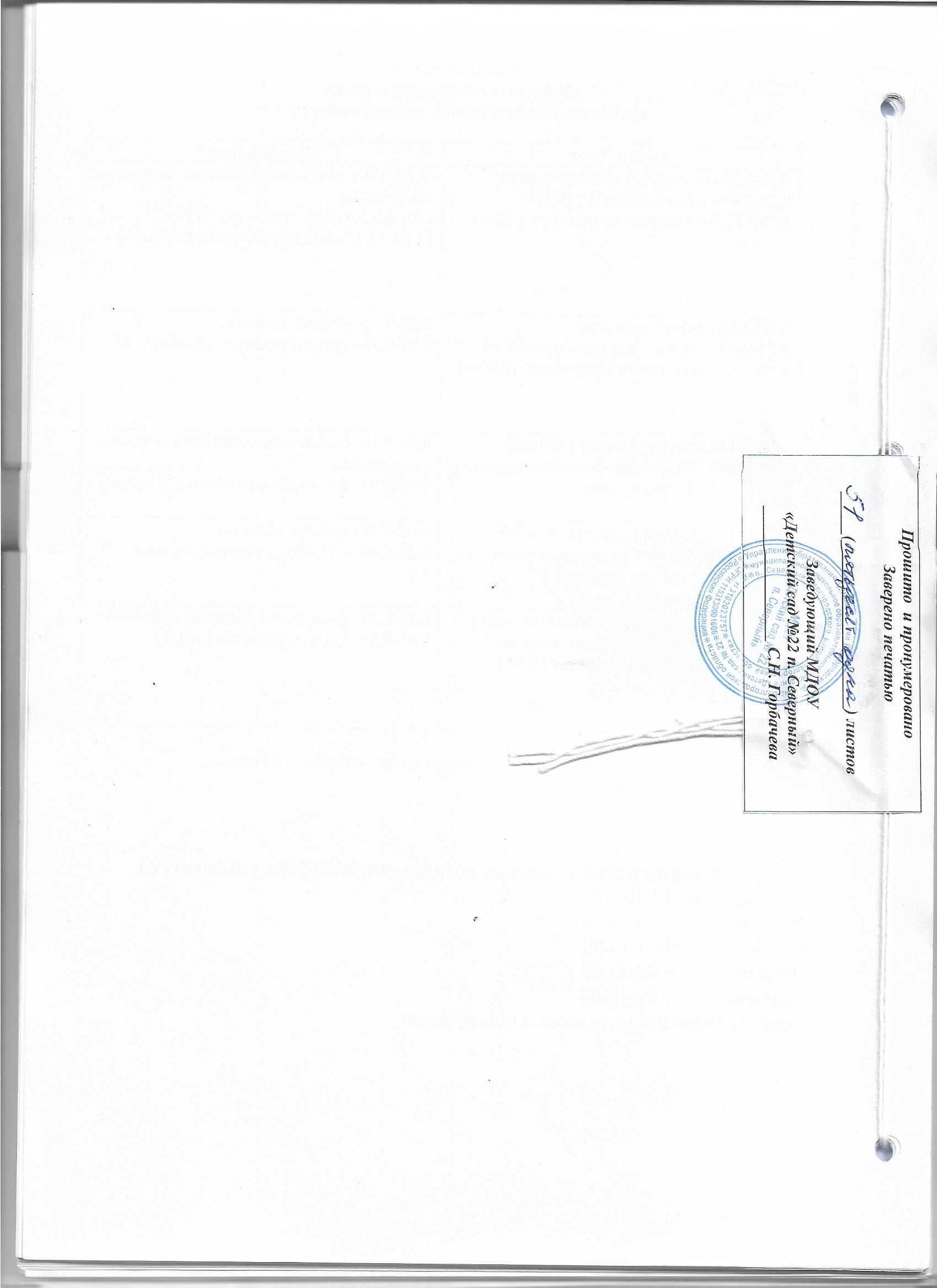 I.   Целевой раздел  1.1.Пояснительная записка41.2. Цели и задачи реализации программы 51.3. Принципы и подходы к формированию программы51.4.Возрастные и индивидуальные особенности речевого развития контингента детей со сложной структурой дефекта71.5.Планируемые результаты освоения программы детьми группы компенсирующей направленности для детей со сложной структурой дефекта16II. Содержательный раздел  2.Содержание коррекционной работы с детьми2.1.Описание образовательной деятельности по профессиональной коррекции нарушений развития речи детей172.2.Взамодействие с родителями212.3. Взаимодействие с педагогами232.4. Взаимодействие с социумом26III.  Организационный раздел  3.Организация образовательной деятельности273.1Распределение образовательной деятельности273.2. Организация образовательной деятельности в ходе режимных моментов283.3.  Условия реализации АООП для детей со сложной структурой дефекта 28Приложения33ПериодОсновное содержание работыIСентябрь, октябрь, ноябрь, декабрьРазвитие понимания речиУчить детей показывать и выполнять действия, связанные с окружающим миром, знакомой бытовой или игровой ситуацией. Закреплять навык ведения одностороннего диалога (логопед задает вопрос по содержанию сюжетной картинки, а ребенок жестом отвечает на него). Учить детей дифференцированно воспринимать вопросы: кто?, куда?, откуда?, с кем?. Развитие активной подражательной речевой деятельности Учить детей называть родителей, родственников (мама, папа, бабушка). Учить детей называть имена друзей, кукол. Учить подражанию: • голосам животных; • звукам окружающего мира; • звукам музыкальных инструментов. Развитие внимания, памяти, мышленияУчить детей запоминать и раскладывать игрушки в заданной последовательности (2—3 игрушки одной тематики). Учить запоминать и проговаривать 2—3 слова по просьбе логопеда (мама, папа; мама, папа, тетя).IIЯнварь, февраль, март, апрель, май, июньРазвитие понимания речиУчить детей отгадывать предметы, игрушки, животных, птиц по их словесному описанию (большой, бурый, косолапый, живет в берлоге, сосет лапу).Учить по просьбе взрослого выбирать предметы для выполнения названных действий (резать — нож, шить — игла, наливать суп — половник).Учить определять причинно-следственные связи (снег — санки, коньки, снежная баба). Развитие активной подражательной речевой деятельностиУчить детей составлять предложения по модели: обращение + глагол повелительного наклонения: Тата, спи. Учить преобразовывать глаголы повелительного наклонения в глаголы настоящего времени единственного числа 3-го лица (спи — спит, иди — идет). Развитие внимания, памяти, мышленияУчить отбирать фигуры определенной формы (только квадраты, треугольники, круги).Учить определять лишний предмет из представленного ряда: • 3 красных кубика и 1 синий; • кукла, клоун, Буратино — шапка; • шуба, пальто, плащ — шкаф; • красная машина, красная лодка, красный пароход — желтая машина. ПериодОсновное содержание работыIСентябрь, октябрь, ноябрь, декабрьРазвитие понимания речиУчить детей показывать и выполнять действия, связанные с окружающим миром, знакомой бытовой или игровой ситуацией. Закреплять навык ведения одностороннего диалога (логопед задает вопрос по содержанию сюжетной картинки, а ребенок жестом отвечает на него). Учить детей дифференцированно воспринимать вопросы: кто?, куда?, откуда?, с кем?. Развитие активной подражательной речевой деятельности Учить детей называть родителей, родственников (мама, папа, бабушка). Учить детей называть имена друзей, кукол. Учить подражанию: • голосам животных; • звукам окружающего мира; • звукам музыкальных инструментов. Развитие внимания, памяти, мышленияУчить детей запоминать и раскладывать игрушки в заданной последовательности (2—3 игрушки одной тематики). Учить запоминать и проговаривать 2—3 слова по просьбе логопеда (мама, папа; мама, папа, тетя).IIЯнварь, февраль, март, апрель, май, июньРазвитие понимания речиУчить детей отгадывать предметы, игрушки, животных, птиц по их словесному описанию (большой, бурый, косолапый, живет в берлоге, сосет лапу).Учить по просьбе взрослого выбирать предметы для выполнения названных действий (резать — нож, шить — игла, наливать суп — половник).Учить определять причинно-следственные связи (снег — санки, коньки, снежная баба). Развитие активной подражательной речевой деятельностиУчить детей составлять предложения по модели: обращение + глагол повелительного наклонения: Тата, спи. Учить преобразовывать глаголы повелительного наклонения в глаголы настоящего времени единственного числа 3-го лица (спи — спит, иди — идет). Развитие внимания, памяти, мышленияУчить отбирать фигуры определенной формы (только квадраты, треугольники, круги).Учить определять лишний предмет из представленного ряда: • 3 красных кубика и 1 синий; • кукла, клоун, Буратино — шапка; • шуба, пальто, плащ — шкаф; • красная машина, красная лодка, красный пароход — желтая машина. МетодыПриемыНаглядныйПредметная наглядностьПредметные и сюжетные картинкиРасположение предметов по образцу, схеме, модели («Озвучь узор», «Продолжи рисунок»)Выкладывание последовательностей, серий  («Кем будет?», «Кто кем был раньше?», «Прошлое, настоящее, будущее»)Подведение итога занятия по графическому плануКлассификация и группировка по заданному свойству или признаку (восстанови последовательность, узор)Выкладывание логических цепочекСигнальные картинкиСловесныйВопрос как стимул к речевой активностиОценка детской речиРассказ о проделанной работеПридумывание слов на заданный звук, слогДоговаривание по образцуКомментирование собственных действийРабота с деформированным текстом, фразой.Преобразование предложений по образцу.Подбор предметов к действию, действий к предмету, предметов к признакам.Преобразование деформированной фразы.Выделение родственных слов из текста.Составление словосочетаний, предложений по демонстрируемому действиюВыделение 4-лишнего по заданному признаку.Подбор слов по родовому признакуАнализ качества выполненной работы (педагогом, сверстниками, самим ребенком)«Что не так? объясни»«100 вопросов»Составление предложений по схемам, с заданнымколичеством слов.Работа в паре: «объясни партнеру задание»Беседы-рассуждения: что произошло бы, если…Распространение предложений по наводящим вопросамСравнения предметов, анализ признаков и действий предметовАнализирование собственных действий в конкретной ситуации («Кто я? – в транспорте – пассажир,  дома – сын, брат, сестра,  дочь…)ПрактическийДорисовывание недостающих элементов (раскрашивание в соответствии с шифром)Угадывание предметов на ощупьВыполнение действий по словесной инструкцииЗапоминание и выполнение инструкций.Выполнение действий по символьной инструкцииИспользование знаковой символики для обозначения  свойств и признаков предметовЗачеркивание заданной буквыОтгадывание букв с закрытыми глазамиУзнавание на ощупьВыкладывание букв из палочек, веревочек, мозаикиРисование буквы в воздухеГрафические диктантыМеханический метод постановки звуков с помощью зондовИгровойИнсценировки и театрализация, сказочные сюжетовИспользование игрушек и сказочных персонажейИсправление «ошибок» педагога или персонажаПеревоплощения и выполнения соответствующих ДействийИгровые упражнения на развитие воздушной струиРепродуктивныйСловесный образецОдновременное проговариваниеПовторение, объяснение, указаниеСловесные упражненияИсследовательскийПридумывание загадок, анализируя признаки и  свойства предметовМероприятия Сроки исполненияАнкетирование и опрос родителей (сбор информации о развитии ребёнка, особенностях поведения, пристрастиях,  традициях семьи, укладе семьи).сентябрьУчастие в родительских собраниях группы.По графику МДОУ Встречи, беседы, индивидуальные консультации, методические рекомендации родителям, чьи дети не посещают данную группу (сообщение об индивидуальных особенностях развития детей , обучение  коррекционным приёмам работы в семье).В течение года по запросуКонсультирование родителей группы по вопросам обучения ивоспитания детей с особенностями психофизического развития.Еженедельно в часы консультацийРазмещение информации, консультаций на сайте МДОУЕжемесячно Размещение информации, консультаций на стенде « Уголок логопеда»Ежемесячно Проведение открытых коррекционно-развивающего занятия для родителейПо графику МДОУЗадачи, стоящие перед учителем-логопедомЗадачи, стоящие перед воспитателем1. Создание условий для проявления речевой активности и подражательности, преодоления речевого негативизма1. Создание обстановки эмоционального благополучия детей в группе2. Обследование речи детей, психических процессов, связанных с речью, двигательных навыков2. Обследование общего развития детей, состояния их знаний и навыков по программе предшествующей возрастной группы3. Заполнение речевой карты, изучение результатов обследования и определение уровня речевого развития ребенка3. Заполнение протокола обследования, изучение результатов его с целью перспективного планирования коррекционной работы4.Обсуждение результатов обследования. Составление психолого-педагогической характеристики группы в целом4.Обсуждение результатов обследования. Составление психолого-педагогической характеристики группы в целом5. Развитие слухового внимания детей и сознательного восприятия речи5. Воспитание общего и речевого поведения детей, включая работу по развитию слухового внимания6. Развитие зрительной, слуховой, вербальной памяти6. Расширение кругозора детей 7. Активизация словарного запаса, формирование обобщающих понятий7. Уточнение имеющегося словаря детей, расширение пассивного словарного запаса, его активизация по лексико-тематическим циклам8. Обучение детей процессам анализа, синтеза, сравнения предметов по их составным частям, признакам, действиям8. Развитие представлений детей о времени и пространстве, форме, величине и цвете предметов (сенсорное воспитание детей)9. Развитие подвижности речевого аппарата, речевого дыхания и на этой основе работа по коррекции звукопроизношения9. Развитие общей, мелкой и артикуляционной моторики детей10. Развитие фонематического восприятия детей10. Подготовка детей к предстоящему логопедическому занятию, включая выполнение заданий и рекомендаций логопеда11. Обучение детей процессам звуко-слогового анализа и синтеза слов, анализа предложений11. Закрепление речевых навыков, усвоенных детьми на логопедических занятиях12. Развитие восприятия ритмико-слоговой структуры слова12. Развитие памяти детей путем заучивания речевого материала разного вида13. Формирование навыков словообразования и словоизменения13. Закрепление навыков словообразования в различных играх и в повседневной жизни14. Формирование предложений разных типов в речи детей по моделям, демонстрации действий, вопросам, по картине и по ситуации14. Контроль за речью детей по рекомендации логопеда, тактичное исправление ошибок15. Подготовка к овладению, а затем и овладение диалогической формой общения15. Развитие диалогической речи детей через использование подвижных, речевых, настольно-печатных игр, сюжетно-ролевых и игр-драматизаций, театрализованной деятельности детей, поручений в соответствии с уровнем развития детейОбразовательнаяобластьБазовый виддеятельностиОтветственные специалистыКол-во занятий в неделюКол-во занятий в неделюОбразовательнаяобластьБазовый виддеятельностиОтветственные специалисты2-3 г.5-7 л.Физическое развитиеДвигательная деятельность в физ.зале/бассейнеИнструктор по физкультуре1/11/1Физическое развитиеДвигательная деятельность на спорт. площадкеИнструктор по физкультуре11ПознавательноеразвитиеПознавательно-исследовательскаядеятельностьВоспитатель24Речевое развитиеКоммуникативнаядеятельность/подготовка к обучению грамотеВоспитатель22/1Художественно-эстетическое развитиеИзобразительнаядеятельность (рисование)Воспитатель12Художественно-эстетическое развитиеИзобразительнаядеятельность (лепка)/аппликацияВоспитатель11Художественно-эстетическое развитиеМузыкальнаядеятельностьМузыкальный руководитель22Психолого -педагогическое сопровождениеПедагог - психолог22Коррекционно-развивающая деятельность   Учитель-логопед22Коррекционно-развивающая деятельность  Учитель-дефктолог22№п/пАвторНазваниеМесто и год издания1. Екжанова Е. А., Стребелева Е.А.Программа дошкольных образовательных учреждений компенсирующего вида для  детей с нарушением интеллекта. Коррекционно – развивающее обучение и воспитание. Москва «Просвещение» 2003 г.1.Филичева Т.Б., Туманова Т.В., Чиркина Г.ВПрограммы дошкольных образовательных учреждений компенсирующего вида для детей с нарушениями речи. Коррекция нарушений речи.Москва «Просвещение» 2016.2. Н. В. НищеваПрограмма коррекционно-развивающей работы логопедической группе детского сада для детей с общим недоразвитием речи (с 4 до 7 лет)С-П.: ДЕТСТВО-ПРЕСС2006.3.Н. В. НищеваБудем говорить правильно. Дидактический материал для коррекции нарушений звукопроизношения.СПб.: ДЕТСТВО-ПРЕСС, 2002. — 112 с. + цв. вкл. 40 с.4.Е.А.ПолиженкоВолшебный мир звуков и словГуманитарный издательский центр «Владос»,19995.Агранович З.Е.В помощь логопедам и родителям.С-П.: ДЕТСТВО-ПРЕСС2015.6.Авторы-составители: Нищева Н.В.Сенсомоторное развитие детей дошкольного возраста.С-П.: ДЕТСТВО-ПРЕСС2011.7.Авторы-составители: Зажигина О.А.Игры для развития мелкой моторики рук с использованием нестандартного оборудования.С-П.: ДЕТСТВО-ПРЕСС2014.8.Дунаева Н.Ю.Зяблова С.В.Предупреждение ОНР у детей.М.: ТЦ Сфера2013.9.Егорова О.В.Речевой материал для игры по автоматизации и дифференциации звуков у детей 5-7 лет.М.: ГНОМ2016.10. Теремкова Н.Э.Логопедические  домашние  задания  для  детей  5-7  лет сОНР  альбом  1,2,3,4.Sinergia-studio@mail.ru11.Лиманская О.Н.Конспекты логопедических занятий. Первый год обучения.М.: ТЦ Сфера2009.12.Лиманская О.Н.Конспекты логопедических занятий. Второй год обучения.М.: ТЦ Сфера2009.13.Спивак Е.Н.  Звуки Л, Ль, Р, Рь. Речевой материал для автоматизации и дифференциации звуков у детей 5-7 летМ.: Издательство ГНОМ, 2007. - 88 с.14.Спивак Е.Н.  Звуки М, Мь, Н, Нь. Речевой материал для автоматизации и дифференциации звуков у детей 5-7 летМ.: Издательство ГНОМ, 2007. - 88 с.15.Спивак Е.Н.  Звуки С, Сь, З, Зь, Ц. Речевой материал для автоматизации и дифференциации звуков у детей 5-7 летМ.: Издательство ГНОМ, 2007. - 36 с.16.Спивак Е.Н.  Звуки Ш, Ж, Ч, Щ. Речевой материал для автоматизации и дифференциации звуков у детей 5-7 летМ.: Издательство ГНОМ, 2007. - 88 с.17.Егорова О.В.  Звуки Т, Ть, Д, Дь. Речевой материал для автоматизации и дифференциации звуков у детей 5-7 летМ.: Издательство ГНОМ и  Д, 2005. - 32 с.18.Егорова О.В.  Звуки Л, Ль, Р, Рь. Речевой материал для автоматизации и дифференциации звуков у детей 5-7 летМ.: Издательство ГНОМ и Д, 2005. - 34 с.19.Арбекова Н.Е.Развиваем связную речь у детей 6-7 лет с ОНРальбом  1,2,3,4.Sinergia-studio@mail.ru20.Косинова Е.Гимнастика для развития речиМ: Издательство «ЭКСМО», 2003Тема месяцаОбъединяющая («рамочная» тема)Срок пров.Тема Содержание Итоговое мероприятие СЕНТЯБРЬСЕНТЯБРЬСЕНТЯБРЬСЕНТЯБРЬСЕНТЯБРЬСЕНТЯБРЬДетский садГруппа (01.09-11.09)1Группа(Педагоги, дети, помещение группы). Знакомить детей с окружающими их людьми: называть по имени педагогов, воспитателей. Учить узнавать и называть по имени сверстников по группе. Знакомить детей с помещениями группы: игровая комната – тут играют, едят, занимаются, спальня – тут спят, туалет – тут умываются, садятся на горшок.Праздник «День знаний»Сюжетно-ролевая игра «Детский сад».Викторина «Вежливые слова»Детский садГруппа (01.09-11.09)2Группа(Педагоги, дети, помещение группы). Знакомить детей с окружающими их людьми: называть по имени педагогов, воспитателей. Учить узнавать и называть по имени сверстников по группе. Знакомить детей с помещениями группы: игровая комната – тут играют, едят, занимаются, спальня – тут спят, туалет – тут умываются, садятся на горшок.Выставка детского творчестваИгрушкиИгрушки (14.09-18.09)3ИгрушкиРасширять представлений об особенностях функционирования и целостности человеческого организма. Расширять представления о составляющих здорового образа жизни (правильное питание, движение, сон и т.д.). Развлечение  «Я, ты, он, она – вместе дружная семья»ИгрушкиДетский сад (21.09-25.09)4Детский садВоспитание дружеских взаимоотношений между детьми. Формирование умения договариваться, помогать друг другу. Конкурс – фотовыставка «Отдыхаем всей семьей»ИгрушкиОбъекты живой и неживой природы (28.09-02.10)5Объекты живой и неживой природы  Дождь - вода. Знакомить детей с объектами неживой природы и явлениями природы: вода и дождь (показать детям, где бывает вода; дождь - вода).Сюжетно-ролевые игры по темеОКТЯБРЬОКТЯБРЬОКТЯБРЬОКТЯБРЬОКТЯБРЬОКТЯБРЬОвощи и фруктыОвощи (05.10-9.10)1Овощи(Морковь, огурец, капуста, лук). Учить узнавать отдельные овощи.Тематическое занятие по теме «Профессия хлебороб"Овощи и фруктыФрукты (12.10-16.10)2Фрукты (Яблоко, груша, апельсин, лимон, банан). Учить узнавать отдельные фрукты.Выставка детского творчества: поделки из природного материалаОвощи и фруктыДифференциация (19.10-23.10)3ДифференциацияОвощи – фрукты.Занятие на экологической тропе. Станция «Огород»Овощи и фруктыСемья (26.10-30.10)4СемьяУточнить представления ребенка о себе и родных людях.Праздник «Осень»НОЯБРЬНОЯБРЬНОЯБРЬНОЯБРЬНОЯБРЬНОЯБРЬПредметный мирДомашние животные (02.11- 06.11)1Домашние животные Кошка- собака, лошадь-корова. Знакомить детей с животными: кошкой и собакой (части тела – туловище, голова, уши, глаза, хвост, лапы; как голос подают).Занятия на экологической тропеПредметный мирЧеловек (09.11-13.11)2Человек(части тела, различия в занятиях мальчиков и девочек). Знакомить детей с тем, что в группе есть мальчики и девочки. Знакомить с основными частями тела илица (руки, ноги, голова, глаза, рот, уши)Музей МДОУПредметный мирМебель (16.11-20.11)3МебельУточнять названия и значение мебели в различных зонах группы.Посещение художественного музея г.Белгорода с родителямиПредметный мирКухня. Посуда (23.11-27.11)4 ПосудаПосуда (столовая). Знакомить детей с посудой: тарелка, ложка, чашка.Мини-музей МДОУДЕКАБРЬДЕКАБРЬДЕКАБРЬДЕКАБРЬДЕКАБРЬДЕКАБРЬЗима Пища(01.12-04.12)1ПищаЗнакомить детей с пищей: хлеб, суп, каша, котлеты, молоко, чай, компот, конфеты, кефир.Сюжетно-ролевые игры по темеЗима Зима (07.12-18.12)2ЗимаЗнакомить детей с признаками зимы: зимой холодно, снег, лед. Продолжать наблюдать и выделять признаки зимы. Уточнять представления о празднике Новый год. Подготовка к новогоднему утреннику.Выставка детского творчестваЗима Зима (07.12-18.12)3ЗимаЗнакомить детей с признаками зимы: зимой холодно, снег, лед. Продолжать наблюдать и выделять признаки зимы. Уточнять представления о празднике Новый год. Подготовка к новогоднему утреннику.Инсценировка сказки «Зимовье зверей»Зима  Птицы (21.12-25.12)4Птицы (Ворона, воробей). Знакомить со строением птиц, их повадками. Развивать у детей чувство заботы и сострадания к птицам.Акция «Изготовление кормушек»Зима Новый год (28.12-01.01)5Новый годОрганизация всех видов деятельности (игровой, коммуникативной, трудовой, познавательно - исследовательской, продуктивной, музыкально-художественной, чтения) вокруг темы Нового года и новогоднего праздника.Конкурс поделок «Новогодняя игрушка»Праздник Новый годЯНВАРЬЯНВАРЬЯНВАРЬЯНВАРЬЯНВАРЬЯНВАРЬОдежда и обувьОбъекты неживой природы (11.01-15.01)1Объекты неживой природы (снег, лед). Знакомить детей с объектами неживойприроды: снегом и льдом (организация наблюдений за снегопадом, игра в снежки, эксперимент, как из воды получается лед).Зимние игры на улице. Фотоконкурс «Хорошо зимой»Одежда и обувьОдежда и обувь (18.01-22.01)2Одежда и обувьЗнакомить детей с предметами одежды и обуви, ориентируясь на особенности времени года – зима.Одежда и обувьЧасти тела (25.01-29.01)3Части телаЧасти тела (туалетные принадлежности).«Моя малая Родина».Посещение музеев с родителямиФЕВРАЛЬФЕВРАЛЬФЕВРАЛЬФЕВРАЛЬФЕВРАЛЬФЕВРАЛЬМир природыЗимующие птицы (01.02-12.02)1-2Зимующие птицы Формировать обобщенное представление о зимующих и перелетных птицах. Воспитывать любовь к птицам, желание помогать им в зимних условиях.Читать художественную литературу о людях совершивших значимые поступки в своей профессии, вызывать эмоциональный отклик у детей, высказывать отношение к прочитанному.Мир природыИгрушки(15.02-19-02)3Игрушки(Виды). Знакомить детей с видами игрушек – элементы классификации – мягкие, настольные, строительные.Открытый день здоровьяМир природыУголок природы(22.02-26.02)4Уголок природы (Растения, календарь природы). Знакомить с растениями уголка природы: названия, строение, уход.Праздник 23 февраля — день защитника ОтечестваМАРТМАРТМАРТМАРТМАРТМАРТСемьяОдежда и обувь(01.03-05.03)1Одежда и обувьПродолжать знакомить детей с предметами одежды и обуви, ориентируясь на особенности времени года – весна.Праздник 8 Марта.Творческое занятие по изготовлению подарочных открыток к праздникуСемьяСемья(09.03-12.03)2СемьяПродолжать уточнять представления детей о членах семья: названия, имена, обязанности в семье.Выставка детского творчества.Посещение музея МДОУСемьяПосуда (15.03-19.03)3Посуда(Чайная). Знакомить детей с чайной посудой: кружки, блюдца, заварочный чайник, чайник, ложечки чайные. Продолжать учить правильно себя вести за столом.Развлекательное мероприятие «К нам весна шагает быстрыми шагами»СемьяЧасти тела (22.03-02.04)4- 5Части тела (здоровый образ жизни). Знакомить детей с элементарными понятиями здорового образа жизни.Занятие на экологической тропе. Станции «Огород», «Сельский дворик»СемьяЧасти тела (здоровый образ жизни). Знакомить детей с элементарными понятиями здорового образа жизни.АПРЕЛЬАПРЕЛЬАПРЕЛЬАПРЕЛЬАПРЕЛЬАПРЕЛЬПомещения группыПомещения группы (05.04-16.04)1-2Помещения группы (закрепление тем: мебель, посуда, игрушки, туалетные принадлежности, одежда). Знакомить детей с обстановкой помещений группы: игровая комната (в ней есть столы, стулья, шкафы), спальня (в ней стоят кровати), туалет-ная комната (в ней есть шкафчики, умывальники, горшки и унитазы).Выставка детского творчестваПомещения группыПомещения группы (05.04-16.04)1-2Помещения группы (закрепление тем: мебель, посуда, игрушки, туалетные принадлежности, одежда). Знакомить детей с обстановкой помещений группы: игровая комната (в ней есть столы, стулья, шкафы), спальня (в ней стоят кровати), туалет-ная комната (в ней есть шкафчики, умывальники, горшки и унитазы).Выставка детского творчества, посвященная Дню космонавтики Тематическое занятие на площадке «Космодром»Помещения группыУлица (19.04-30.04)3-4УлицаЗнакомить с предметами, окружающими детей на улице (дома, машины, автобусы). Продолжать знакомить детей с улицей: много домов, едут машины, автобусы.Продолжить знакомить детей с праздником Пасха. Традициями этого праздника.Развлекательное мероприятие «Угадай животное»Помещения группыУлица (19.04-30.04)3-4УлицаЗнакомить с предметами, окружающими детей на улице (дома, машины, автобусы). Продолжать знакомить детей с улицей: много домов, едут машины, автобусы.Продолжить знакомить детей с праздником Пасха. Традициями этого праздника.Изготовление Пасхальной игрушкиМАЙМАЙМАЙМАЙМАЙМАЙЗдравствуй, лето!Неживая природа (05.05-15.05)1-2Неживая природа (Вода, земля, песок). Знакомить детей с объектами неживой природы: водой, землей, песком (уточнить представления детей о том, где бывают этиобъекты; познакомить с их значением в жизни человека).Возложение.Праздник, посвященный Дню Победы.Здравствуй, лето!Растения(17.05-21.05)3РастенияУчить детей дифференцировать деревья, траву, цветы. Познакомить с названиями наиболее распространенных деревьев, цветов. Научить детей находить и называть у деревьев ствол, ветки, листья; у травянистых растений – стебель, листья, цветок.День славянской письменности Здравствуй, лето! Лето  (24.05- 28-05)4        ЛетоЗнакомить детей с признаками лета: тепло, светит солнышко, деревья, листья, трава зеленые.Праздник «Лето»1 июня – День защиты детейТема месяцаОбъединяющая («рамочная» тема)Срок пров.Тема Содержание Итоговое мероприятие СЕНТЯБРЬСЕНТЯБРЬСЕНТЯБРЬСЕНТЯБРЬСЕНТЯБРЬСЕНТЯБРЬОсеньОсень(14.09-18.09)3ОсеньЗнакомить детей с объектами неживой природы и явлениями природы: водой и дождем (показать детям, где бывает вода; дождь – вода). Учить наблюдать за объектами и явлениями природы (дождь, солнце, ветер), определять состояние природы и погоды (солнечный день, дождливая погода, хмурое небо), за деятельно- стью людей осенью. Формировать представление об изменчивости погоды, знако- мить с признаками осени.Сюжетно-ролевая игра «Осень-осень в гости просим».ОвощиФруктыОвощи(21.09-25.09)4Овощи  Учить детей узнавать отдельные овощи: морковь, огурец, лук, капуста, картошка, помидор, репа, свекла. Учить различать знакомые овощи по вкусуВыставка детского творчества ОвощиФруктыФрукты(28.09-30.09)5ФруктыУчить детей узнавать отдельные фрукты: яблоко, груша, апельсин, ба- нан, лимон, мандарин, слива. Учить различать знакомы фрукты по вкусу.Выставка детского творчестваОКТЯБРЬОКТЯБРЬОКТЯБРЬОКТЯБРЬОКТЯБРЬОКТЯБРЬДифференциация:овощи-фрукты.Комнатные растенияДомашние животныеДикие  животныеДИФФЕРЕНЦИАЦИЯ: ОВОЩИ – ФРУКТЫ.(05.10-09.10)Комнатные растения(12.10-16.10)12Фрукты (яблоко, груша, апельсин, лимон, банан).Комнатные растенияУчить узнавать и дифференцировать отдельные фрукты и овощиВоспитывать желание участвовать в уходе за расте- ниями в уголке природы. Приучать с помощью взрослого поливать комнатные рас- тения, вытирать пыль на крупных листьях. Познакомить детей с названиями комнатных растений, имеющих ярко выраженные характерные признаки (форма листьев, окраска цветов).Станция «Огород»Посещение зимнего садаДифференциация:овощи-фрукты.Комнатные растенияДомашние животныеДикие  животныеДомашние животные(19.10-23.10)3Домашние животныеЗнакомить детей с кошкой, собакой, лошадью, коровой, козой, свинья (части тела – туловище, голова, уши, глаза, хвост, лапы, рога, нос; как голос подает; образ жизни; повадки)Выставка детского творчества: поделки из пластилинаДифференциация:овощи-фрукты.Комнатные растенияДомашние животныеДикие  животныеДикие  животные(26.10-30.10)4Дикие  животныеЗнакомить детей с зайцем, ежом, медведем, лисой, волком, белкой (строение, образ жизни, повадки)Сюжетно-ролевые игры по темеНОЯБРЬНОЯБРЬНОЯБРЬНОЯБРЬНОЯБРЬНОЯБРЬДифференциация: дикие и домашние животныеМебельПомещения группыПомещения детского садаДифференциация: дикие и домашние животные(02.11-06.11)1Дифференциация: дикие и домашние животныеУчить дифференцировать домашних и диких животныхРазвлекательное мероприятие «Угадай животное»Дифференциация: дикие и домашние животныеМебельПомещения группыПомещения детского садаМебель(09.11-13.11)2МебельЗнакомить детей с мебелью: кроватью, столом, стулом, шкафом и их назначением; дифференцировать с игрушечной мебелью.Сюжетно-ролевые игры по темеДифференциация: дикие и домашние животныеМебельПомещения группыПомещения детского садаПомещения группы(16.11-20.11)3Помещения группыЗнакомить детей с помещениями группы: игровая ком- ната – тут играют, едят, занимаются; спальня – тут спят; туалет – тут умываются, садятся на унитаз; прихожая – тут раздеваются и одеваются. Знакомить детей с об- становкой помещений группы: игровая комната (в ней есть столы, стулья, шкафы),спальня (в ней стоят кровати), туалетная комната (в ней есть вешалки, умывальники, унитазы), прихожая (в ней есть лавки, шкафчики).Дидактическая игра «Чего не хватает»Дифференциация: дикие и домашние животныеМебельПомещения группыПомещения детского садаПомещения детского сада(23.11-27.11)4Помещения детского садаУточнять названия и значение мебели в различных зонах группы.  Формировать у детей представление о детском саде (для чего он нужен, что в нем имеется, кто в нем работает). Знакомить детей с помещениями детского сада: физкультурный и музыкальный залы, бассейн, кабинет врача.Игра «Расставь мебель в комнате»ДЕКАБРЬДЕКАБРЬДЕКАБРЬДЕКАБРЬДЕКАБРЬДЕКАБРЬЗима (признаки)Обитатели уголка природыНовый годЗИМА (признаки)(01.12-04.12)1ЗИМА (признаки). Знакомить детей с объектами неживой природы: снегом и льдом (организовать наблюдение за снегопадом, поиграть в снежки; показать, как из воды получается лед). Формировать у детей представление о зиме как о времени года, закреплять представления о признаках зимы (зимой холодно, снег, лед). Продолжать формиро- вать умение детей наблюдать за объектами неживой природы, за изменчивостьюприроды и погоды, определять состоянием погоды.Сюжетно-ролевые игры по темеЗима (признаки)Обитатели уголка природыНовый годОбитатели уголка природы(07.12-11.12)2Обитатели уголка природыЗнакомить детей с обитателями уголка природы: попугай, канарейка, хомяк, черепаха, рыбки. Воспитывать желание участвовать в уходе за животными. Приучать, с помощью взрослого, кормить животных. Учить детей наблюдать за повадками и поведением животных уголка природы, и отражать результаты наблюдений в речевой и изобразительной деятельности.Выставка детского творчестваЗима (признаки)Обитатели уголка природыНовый годНовый год(14.12-18.12)3Новый годПродолжать наблюдать и выделять признаки зимы. Уточнять представления о празднике Новый год. Подготовка к новогоднему утренникуЗимние игры на улице. Фотоконкурс «Хорошо зимой»Зима (признаки)Обитатели уголка природыНовый год(21.12-31.12)4МониторингЗима (признаки)Обитатели уголка природыНовый годЗима (признаки)Обитатели уголка природыНовый годЯНВАРЬЯНВАРЬЯНВАРЬЯНВАРЬЯНВАРЬЯНВАРЬПрофессии (шофёр, врач)Профессии (воспитатель, повар)игрушкиПрофессии (шофёр, врач)(11.01-15.01)2Профессии (шофёр, врач)Знакомить детей с работой шофера, профессиями врача.Выставка детского творчестваПрофессии (шофёр, врач)Профессии (воспитатель, повар)игрушкиПрофессии (воспитатель, повар)(18.01-22.01)3Профессии (воспитатель, повар)Знакомить детей с работой воспитателя, повара.Игра «Оденем куклу в повара»Профессии (шофёр, врач)Профессии (воспитатель, повар)игрушкиИгрушки(25.01-29.01)4игрушкиЗнакомить детей с игрушками: мяч, машина, мишка, кукла, кубики, пирамидка, шар, самолет, барабан, ведро, савок, лопата, лошадка, рыбка, санки, неваляшка, кошка, собака, белка. Ввести в активный словарь детей обобщающее слово – игрушки.Слепить любимую игрушкуФЕВРАЛЬФЕВРАЛЬФЕВРАЛЬФЕВРАЛЬФЕВРАЛЬФЕВРАЛЬпосудапища Я-человек   Посуда(01.02-05.02)1посудаЗнакомить детей с посудой: тарелка, ложка, чашка, блюдце, нож, ка- стрюля, чайник, половник, сковорода; ввести в активный словарь обобщающее сло- во – посуда.Игра «Магазин игрушек»посудапища Я-человек   Пища(08.02-12.02)2пища Знакомить детей с пищей: хлеб, суп, каша, котлеты, молоко, чай, компот, конфеты, кефир, салат, щи, макароны, картофель, сыр, печенье, масло, пирог.Сюжетно-ролевая игра посудапища Я-человек   Я-человек   (15.02-19.02)3Я-человек   Знакомить детей с окружающими их людьми: называть по имени педагогов, воспитателей. Учить узнавать и называть по имени и фамилии сверстни-ков по группе. Знакомить детей с тем, что в группе есть мальчики и девочки, люби- мые занятия которых могут различаться.Выставка детского творчестваЯ и моя семьяЯ и моя семья(22.02-26.02)4Я и моя семьяУточнить представления ребенка о себе и родных людях, род- ственных отношениях: мама, папа, брат, сестра, бабушка, дедушка, родители, дети.Дидактическая играМАРТМАРТМАРТМАРТМАРТМАРТПраздник: День рожденияМамин праздникГород. Улица.ВеснаОдежда и обувь (весна)Праздник: День рождения(01.03-05.03)1Праздник: День рожденияУчить детей праздновать свой день рождения (организовать в группе праздник – поздравить ребенка с днем рождения, преподне- сти подарки, устроить детям праздничный чай).Имитация празднования в сюжетно-ролевой игреПраздник: День рожденияМамин праздникГород. Улица.ВеснаОдежда и обувь (весна)Мамин праздник(08.03-12.03)2Мамин праздникУточнять представления детей о маме, знакомить с традициями празднования маминого праздника.Выставка детского творчества.Праздник: День рожденияМамин праздникГород. Улица.ВеснаОдежда и обувь (весна)Город. Улица.(15.03-19.03)3Город. Улица.Знакомить с предметами, окружающими детей на улице: дома, машины, автобусы. Знакомить детей с улицей: много домов, едут машины, автобусы.Сюжетно-ролевая игра «Прогулка по городу»Праздник: День рожденияМамин праздникГород. Улица.ВеснаОдежда и обувь (весна)Весна(22.03-26.03)4ВеснаЗакреплять знания об объектах неживой природы и явлениях природы: вода, дождь. Продолжать учить наблюдать за объектами и явлениями природы (дождь, солнце, ветер), определять состояние природы и погоды (солнечный день, дождливая погода, хмурое небо), за деятельностью и одеждой людей весной. Формировать представление об изменчивости погоды, знакомить с признаками весны.Сюжетно-ролевая игра Праздник: День рожденияМамин праздникГород. Улица.ВеснаОдежда и обувь (весна)Одежда и обувь (весна)(29.03-31.03)5Одежда и обувь (весна)Знакомить детей с предметами одежды и обуви: куртка, шапка, шарф, резиновые сапоги, ботинки, кофта, пальто, берет. Ввести в активную речь ребенка обобщающее слово – одежда.Выставка детского творчестваАПРЕЛЬАПРЕЛЬАПРЕЛЬАПРЕЛЬАПРЕЛЬАПРЕЛЬОдежда и обувь (весна)Птицы Я – человекИз чего сделаны предметы, окружающие насОдежда и обувь (весна)(05.04-09.04)1Одежда и обувь (весна)Знакомить детей с предметами одежды и обуви: куртка, шапка, шарф, резиновые сапоги, ботинки, кофта, пальто, берет. Ввести в активную речь ребенка обобщающее слово – одежда.Игра «Оденем куклу»Одежда и обувь (весна)Птицы Я – человекИз чего сделаны предметы, окружающие насПтицы(12.04-16.04)2ПтицыЗнакомить детей с птицами: ворона, воробей, голубь. Учить наблюдать детей за их повадками и поведением, и отражать результаты наблюдений в речевой и изобразительной деятельности.Игра «Полетели»Одежда и обувь (весна)Птицы Я – человекИз чего сделаны предметы, окружающие насЯ – человек(19.04-23.04)3Я – человекРасширять представления об основных частях тела и лица. Знакомить детей со строением тела и его частями (туловище, живот, спина, волосы, язык, пальцы, зубы, плечи, руки, ноги, голова, глаза, рот, уши).Аппликация Одежда и обувь (весна)Птицы Я – человекИз чего сделаны предметы, окружающие насИз чего сделаны предметы, окружающие нас(26.04-30.04)4Из чего сделаны предметы, окружающие насЭкспериментальная деятельность детей по изучению окружающих предметов, материалов, из которых они изготовлены и свойств этих материалов.ПоделкиМАЙМАЙМАЙМАЙМАЙМАЙРастенияЛетоРастения(03.05-07.05)1РастенияУчить детей дифференцировать деревья, траву, цветы. Познакомить с названиями наиболее распространенных деревьев, цветов. Научить детей находить и называть у деревьев ствол, ветки, листья; у травянистых растений – стебель, листья, цветок.Игра «Угадай…»РастенияЛетоЛЕТО(10.05-14.05)2ЛЕТОЗнакомит детей с объектами неживой природы: водой, землей, песком (уточнить представление детей о том, где бывают эти объекты; познакомить с их значением в жизни человека). Учить детей взаимодействовать со сверстниками на основе их представлений о свойствах и качествах природных материалов («Из песочка делаем куличики, для этого песочек поливаем»). Знакомить детей с признаками лета (летом тепло, светит солнышко, деревья, листья, трава зеленые).Игра «Летние забавы»1 июня – День защиты детейРастенияЛето(17.05-31.05)3-4МониторингТема месяцаОбъединяющая («рамочная» тема)Срок пров.Тема Содержание Итоговое мероприятие СЕНТЯБРЬСЕНТЯБРЬСЕНТЯБРЬСЕНТЯБРЬСЕНТЯБРЬСЕНТЯБРЬЗдравствуй, детский сад!Детский сад (01.09-04.09)1Детский сад. ПрофессииДать детям возможность испытать гордость, что они теперь старшие. Воспитывать  дружеские взаимоотношения между детьми. Формировать умения договариваться, помогать друг другу. Воспитывать заботливое отношения к малышам, пожилым людям. Формировать  такие качества, как сочувствие, отзывчивости, справедливость, скромность и т.д. обогащать  словаря формулами совестной вежливости.Праздник «День знаний»Сюжетно-ролевая игра «Детский сад».Викторина «Вежливые слова»Здравствуй, детский сад!Игрушки (07.09-11.09)2Мои любимые игрушкиЗакреплять знания  детей  об игрушках, их назначение. Закреплять названия частей.  Классифицировать игрушки по качественным характеристикам. Воспитывать бережное отношение к игрушкам в группе. Закреплять правила  обращения с игрушками. Развивать творческие и конструктивные способности детей.Выставка детского творчестваОсень в природеПрирода осенью(14.09-18.09)3ОсеньПродолжать учить детей наблюдать за изменениями объектов живой и неживой природы, явлениями природы. Формировать временные представления (осень, признаки осени: часто идет дождь, на деревьях желтые листья, которые постепенно опадают). Учить детей узнавать изображение осенней природы накартинках и иллюстрациях.Развлечение  «Я, ты, он, она – вместе дружная семья»Осень в природе Природа осенью(21.09-25.09)4Деревья. ЛистьяЗнакомить детей с отдельными деревьями и их основными признаками (ствол, ветки, листья). Закреплять представления детей о листьях раз- ной формы и окраски, о разном размере ствола и ветвей. Наблюдать за изменениями в окраске листьев, внешнем виде деревьев осенью.Конкурс – фотовыставка «Отдыхаем всей семьей»Осень в природеОсень (28.09-02.10)5Осенняя одежда и обувь. Занятия людей и животных осенью. Формировать у детей представления о жизни и деятельности людей и животных осенью. Наблюдать за изменениями в одежде людей, связанными с приходом  осени.Сюжетно-ролевые игры по темеОКТЯБРЬОКТЯБРЬОКТЯБРЬОКТЯБРЬОКТЯБРЬОКТЯБРЬОсень в природеЧто нам осень принесла (05.10-9.10)1       ФруктыРасширять представление детей о фруктах.Тематическое занятие по теме «Профессия хлебороб"Осень в природеЧто нам осень принесла(12.10-16.10)2ЯгодыРасширять представления детей о ягодах родного края.Выставка детского творчества: поделки из природного материалаОсень в природеЧто нам осень принесла (19.10-23.10)3Огород. ОвощиФормировать обобщенные представления детей об овощах, осуществляя классификацию и фиксируя ее результаты в слове.Занятие на экологической тропе. Станция «Огород»Осень в природеЧто нам осень принесла  (26.10-30.10)4Обобщение по теме: «Осень»Обобщать, уточнять, систематизировать изученный материал потеме: «Осень».Праздник «Осень»НОЯБРЬНОЯБРЬНОЯБРЬНОЯБРЬНОЯБРЬНОЯБРЬ(02.11-06.11)1Я-человек Закреплять представления детей о своем возрасте; учить отвечать на вопрос: «Сколько тебе лет?». Уточнять и закреплять в речи детей названия частей тела и лица (лоб, губы, щеки, подбородок, локоть, колено); учить детей показывать части тела и лица у себя, у своих сверстников и у игрушек в процессе дидактических игр.Занятия на экологической тропе (9.11-13.11)2Кухня посудаРасширять представления детей о кухне, закрепляя представления о посуде в слове.Музей МДОУДомашние животные, птицы и их детеныши16.11-27.113Домашние животные, птицы и их детенышиЗакреплять у детей представления о домашних животных: собаке, кошке, лошади, корове, козе; о домашних птицах: курице, утке, петухе. Знакомить детей с детенышами животных: щенком, котенком, птенчиком, цыпленком (формировать у детей представления о том, что собака (кошка, птичка, курица) – мама. Она большая. У нее есть щенок (котенок, птенчик, цыпленок). Он маленький. Мама-собака его кормит, играет с ним, защищает. У собаки может быть не один щенок, а два, три.Посещение художественного музея г.Белгорода с родителямиДомашние животные, птицы и их детеныши16.11-27.114Домашние животные, птицы и их детенышиЗакреплять у детей представления о домашних животных: собаке, кошке, лошади, корове, козе; о домашних птицах: курице, утке, петухе. Знакомить детей с детенышами животных: щенком, котенком, птенчиком, цыпленком (формировать у детей представления о том, что собака (кошка, птичка, курица) – мама. Она большая. У нее есть щенок (котенок, птенчик, цыпленок). Он маленький. Мама-собака его кормит, играет с ним, защищает. У собаки может быть не один щенок, а два, три.Мини-музей МДОУДЕКАБРЬДЕКАБРЬДЕКАБРЬДЕКАБРЬДЕКАБРЬДЕКАБРЬЗима Дикие животные и их животные (01.12-04.12)1Дикие животные и их животныеЗакреплять и расширять у детей представления о диких животных и их детенышах (заяц, белка, лиса, волк, еж живут в лесу; как звери спасаются зимой от холода и голода). Формировать у детей преставления о детенышах диких животных, учить называть их словом.Сюжетно-ролевые игры по темеЗима Зима (7.12-11.12)2ЗимаЗИМА. Знакомить детей со свойствами воды и снега, закрепить представления озиме.Выставка детского творчестваЗима Зима. (14.12-18.12)3ЗимаЗИМА. Знакомить детей со свойствами воды и снега, закрепить представления озиме.Инсценировка сказки «Зимовье зверей»Зима  Новый год (21.12-25.12)4Зима. Новый годЗИМА. НОВЫЙ ГОД. Закреплять представления детей о признаках зимы. Закреплять и расширять представления детей о праздновании Нового года.Акция «Изготовление кормушек»Зима Новый год (28.12-31.12)5Зима. Новый годЗИМА. НОВЫЙ ГОД. Закреплять представления детей о признаках зимы. Закреплять и расширять представления детей о праздновании Нового года.Конкурс поделок «Новогодняя игрушка»Праздник Новый годЯНВАРЬЯНВАРЬЯНВАРЬЯНВАРЬЯНВАРЬЯНВАРЬЗимаЗима (11.01-15.01)2Люди и животные зимой Формировать у детей представления о жизни идеятельности людей и животных зимой.Зимние игры на улице. Фотоконкурс «Хорошо зимой»ЗимаЭмоции (18.01-22.01)3ЭмоцииЭМОЦИИ. Знакомить детей с разными эмоциональными состояниями человека (радость, гнев, удивление)ЗимаЭмоции (25.01-29.01)4ЭмоцииЭМОЦИИ. Знакомить детей с разными эмоциональными состояниями человека (радость, гнев, удивление)«Моя малая Родина».Посещение музеев с родителямиФЕВРАЛЬФЕВРАЛЬФЕВРАЛЬФЕВРАЛЬФЕВРАЛЬФЕВРАЛЬ      Детский сад (01.02-12.02)1Детский садЗакреплять у детей знание всех помещений детского сада и употребление названий отдельных помещений в речи. Расширять представления детей о спортивном и музыкальном залах, отмечая их специфику и специфику деятельности детей в них Читать  художественную литературу о людях совершивших значимые поступки в своей профессии, вызывать эмоциональный отклик у детей, высказывать отношение к прочитанному.Части суток(08.02-12.02)2Части сутокУчить детей различать и называть время суток: утро, день, ночь. Формировать у детей представления о цикличности жизни детей в детском саду, о необходимости соблюдения режимных моментов, обобщая их периодичность и повторяемость в словесном плане (утро – встают, одеваются, завтракают; днем - играют, занимаются, отдыхают; вечером – ужинают, принимают душ, ванну, слушают музыку, ложатся спать; ночью - спят).Предметный мир(15.02-19-02)3Окружающие предметыЗнакомить детей со значением предметов домашнего обихода: на кровати спят; за столом едят, занимаются; в тарелку налива- ют суп; в чашку наливают компот, чай и т.д. Знакомить детей с существенными деталями некоторых предметов: у стола – крышка, ножки; у стула – спинка, сиденье, ножки; у платья, рубашки, пальто – рукава, воротник, пуговицы.Открытый день здоровьяМебель(22.02-26.02)4МебельФормировать у детей обобщенное представление о мебели, закрепляяего в слове.Праздник 23 февраля — день защитника ОтечестваМАРТМАРТМАРТМАРТМАРТМАРТВеснаБумага(01.03-05.03)1БумагаЗнакомит детей с разными видами бумаги и ее свойствами.Праздник 8 Марта.Творческое занятие по изготовлению подарочных открыток к праздникуВесна8 марта  женский день(09.03-12.03)2Мамин праздникУточнить представления детей о своих мамах: имена, профессия, работа по дому. Закреплять и расширять представления детей о Празднике мам.Выставка детского творчества.Посещение музея МДОУВеснаПрофессии (15.03-19.03)3Профессии(врач, продавец, повар, няня)Закреплять представления детей  о профессиональной деятельности врача, повара, продавца, няни.Развлекательное мероприятие «К нам весна шагает быстрыми шагами»ВеснаВесна (22.03-26.03)4       ВеснаЗнакомить детей с весной и ее отличительными признаками: тает снег, бегут ручьи, появляются первые цветы и первая травка. Знакомить детей с признаками весенней погоды – дождливая, солнечная, ветреная, пасмурная.Занятие на экологической тропе. Станции «Огород», «Сельский дворик»ВеснаВесна(29.03-02.04)5ВеснаЗнакомить детей с весной и ее отличительными признаками: тает снег, бегут ручьи, появляются первые цветы и первая травка. Знакомить детей с признаками весенней погоды – дождливая, солнечная, ветреная, пасмурная.Выставка детского творчестваАПРЕЛЬАПРЕЛЬАПРЕЛЬАПРЕЛЬАПРЕЛЬАПРЕЛЬВеснаДеревья, кустарники (05.04-09.04)1Деревья кустарникиЗакреплять у детей представления о деревьях, учить дифференцировать деревья и кустарники. Учить узнавать части дерева и отделные деревья: ель, березу, рябину, клен. Учить детей соотносить визуальный образ дерева с его реальным видом и изображением на иллюстрации.Выставка детского творчестваВеснаДифференциация диких и домашних животных (12.04-16.04)2Дифференциация диких и домашних животныхУчить  различать животных по их основным признакам: лягушка – зеленая, прыгает, квакает, живет в пруду; еж – серый, колючий, живет в лесу, ест грибы ягоды и т.д. Формировать у детей представления о том, что одни животные (заяц, медведь, лиса, еж, волк) живут в лесу, а другие (курица, корова, петух, коза) – около жилища человека.Выставка детского творчества, посвященная Дню космонавтики Тематическое занятие на площадке «Космодром»ВеснаМир природы (19.04-23.04)3Профессии(шофер, строитель).Закреплять представления детей о профессиональной деятельности шофера, строителя.Развлекательное мероприятие «Угадай животное»ВеснаПасхальная неделя(26.04.-30.04)4Светлый праздник ПасхиПродолжить знакомить детей с праздником Пасха. Традициями этого праздника.Изготовление Пасхальной игрушкиМАЙМАЙМАЙМАЙМАЙМАЙЗдравствуй, лето!День Победы (03.05-07.05)1Это праздник со слезами на глазах…Формировать представления о празднике, посвященному Дню Победы. Воспитывать любовь к Родине. Осуществлять патриотическое воспитание, знакомить воспитанников с героями Великой Отечественной войны. Познакомить с символами Победы. Беседовать на тему  «Дети и война»Возложение.Праздник, посвященный Дню Победы.Здравствуй, лето!Транспорт10.05 -14.052Транспорт Знакомить детей с названиями и видами транспорта, их назначениемЗдравствуй, лето!Правила дорожного движения(17.05-21.05)3Правила дорожного движенияЗнакомить детей с правилами поведения на улице, дороге и в транспорте.День славянской письменности Здравствуй, лето!Правила дорожного движения(17.05-21.05)3Правила дорожного движенияЗнакомить детей с правилами поведения на улице, дороге и в транспорте.Здравствуй, лето! Лето. 24.05-28.054 Насекомые Цветы на лугуФормировать у детей обобщенных представлений о лете, как о времени года, признаках лета. Расширять и обобщать представления о насекомых. Формировать представления о среде обитания, особенностях питания, строения. Расширять знания детей о многообразии насекомых, луговых цветов. Воспитывать бережное отношение к природе. Праздник «Лето»1 июня – День защиты детейДень неделиФормы работы и перечень необходимой документацииНедельная нагрузка (в рабочих часах)ПонедельникВзаимодействие с узкими специалистами13.30  – 14.30. (0,5)ПонедельникИндивидуальные занятия с детьми; занятия в подвижных микрогруппах14.30 – 16.30.ПонедельникКонсультации с родителями16.30-17.30ВторникПодгрупповые занятия с детьми09.00  – 10.00ВторникИндивидуальные занятия с детьми; занятия в подвижных микрогруппах10.00 – 12.30.ВторникВзаимодействие с воспитателями групп12.30-13.00. (0,5)СредаПодгрупповые занятия с детьми09.00  – 10.00СредаИндивидуальные занятия с детьми; занятия в подвижныхмикрогруппах10.00 – 12.00.СредаВзаимодействие с узкими специалистами12.00 – 12.30 (0,5)СредаЧетвергИндивидуальные занятия с детьми; занятия в подвижных микрогруппах.9.00 – 12.00.ЧетвергВзаимодействие с узкими специалистами12.00 – 12.30 (0,5)ЧетвергПятницаИндивидуальные занятия с детьми; занятия в подвижных микрогруппах.9.00 – 12.30.ПятницаОформление индивидуальных тетрадей для детей.Формирование речевого материала по организации речевого режима в семье.12.30-13.00. (0,5)Дети 6-7 летДети 2-3 года понедельник9.00-9.15- познав. развитие (окр.мир)9.25-9.40- худ-эст. развитие (ИЗО)11.05-11.20- физическое развитие (ЧДА) 9.00-9.10- социальное развитие и ознаком. с окр.миром9.25-9.35- худ-эст. развитие (ИЗО)11.05-11.15- физическое развитие (ЧДА)вторник9.00-9.15-речевое развитие9.25-9.40- худ-эст. развитие (музыка – 1)9.50-10.05-подготовка к обучению грамоте9.00-9.10- речевое развитие9.25-9.35- худ-эст. развитие (музыка – 1)среда9.00-9.15- познав. развитие (ФЭМП)9.45-10.00- физическое развитие (спортзал)10.10-10.25-речевое развитие9.00-9.10- социальное развитие и ознаком. с окр.миром9.45-9.55- физическое развитие (спортзал)четверг9.00-9.15-- познав. развитие (ФЭМП)9.25-9.45 –- худ-эст. развитие (музыка – 1)10.00-10.15- худ-эст. развитие (лепка/аппликация)9.00-9.10- речевое развитие9.25-9.40 –- худ-эст. развитие (музыка – 1)пятница9.15-9.30 физическое развитие (бассейн)9.45-10.00 - познав. развитие (окр.мир)10.10-10.25 - худ-эст. развитие (ИЗО)9.15-9.25- физическое развитие (бассейн)9.45-9.55- худ-эст. развитие (лепка)